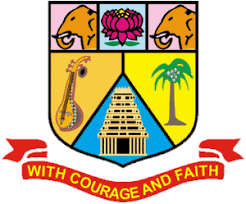 ANNAMALAI              UNIVERSITY(AFFILIATED COLLEGES)306 - M.A. Public AdministrationProgramme Structure and Scheme of Examination (under CBCS)(Applicable to the candidates admitted from the academic year 2023 -2024 onwards)* Students should complete two weeks of internship before the commencement of III semester.Credit Distribution for PG Arts Programme Component-wise Credit DistributionPart A and B(i) component will be taken into account for CGPA calculation for the post graduate programme and the other components Part B(ii) and C have to be completed during the duration of the programme as per the norms, to be eligible for obtaining PG degree.Mapping with Programme Outcomes:S-Strong	M-Medium	L-LowCO-PO Mapping (Course Articulation Matrix)Mapping with Programme Outcomes:S-Strong	M-Medium	L-LowCO-PO Mapping (Course Articulation Matrix)Mapping with Programme Outcomes:			   S-Strong	M-Medium	L-LowCO-PO Mapping (Course Articulation Matrix)Mapping with Programme Outcomes:			   S-Strong	M-Medium	L-Low   CO-PO Mapping (Course Articulation Matrix)Mapping with Programme Outcomes:			   S-Strong	M-Medium	L-LowCO-PO Mapping (Course Articulation Matrix)Mapping with Programme Outcomes:S-Strong	M-Medium	L-LowCO-PO Mapping (Course Articulation Matrix)Mapping with Programme Outcomes:S-Strong	M-Medium	L-LowCO-PO Mapping (Course Articulation Matrix)Mapping with Programme Outcome:S-Strong	M-Medium	L-LowCO-PO Mapping (Course Articulation Matrix)Mapping with Programme Outcome:S-Strong	M-Medium	L-LowCO-PO Mapping (Course Articulation Matrix)Mapping with Programme Outcome:S-Strong	M-Medium	L-LowCO-PO Mapping (Course Articulation Matrix)Mapping with Programme Outcome:S-Strong	M-Medium	L-LowCO-PO Mapping (Course Articulation Matrix)Mapping with Programme Outcome:S-Strong	M-Medium	L-LowCO-PO Mapping (Course Articulation Matrix)Mapping with Programme Outcome:S-Strong	M-Medium	L-LowCO-PO Mapping (Course Articulation Matrix)Mapping with Programme Outcome:S-Strong	M-Medium	L-LowCO-PO Mapping (Course Articulation Matrix)Mapping with Programme Outcome:S-Strong	M-Medium	L-LowCO-PO Mapping (Course Articulation Matrix)Mapping with Programme Outcome:S-Strong M-Medium L-LowCO-PO Mapping (Course Articulation Matrix)Mapping with Programme Outcome:S-Strong	M-Medium	L-Low CO-PO Mapping (Course Articulation Matrix)Mapping with Programme Outcome:S-Strong	M-Medium	L-LowCO-PO Mapping (Course Articulation Matrix)Mapping with Programme Outcome:S-Strong	M-Medium	L-Low CO-PO Mapping (Course Articulation Matrix)Mapping with Programme Outcome:S-Strong M-Medium L-Low CO-PO Mapping (Course Articulation Matrix)Mapping with Programme Outcome:S-Strong	M-Medium	L-LowCO-PO Mapping (Course Articulation Matrix)Mapping with Programme Outcome:S-Strong	M-Medium	L-Low CO- PO Mapping (Course Articulation Matrix)-Refer to the Regulations-Mapping with Programme Outcome:S-Strong	M-Medium	L-Low CO-PO Mapping (Course Articulation Matrix)Mapping with Programme Outcome:S-Strong	M-Medium	L-Low CO-PO Mapping (Course Articulation Matrix)-Refer to the Regulations -Mapping with Programme Outcome:S-Strong	M-Medium	L-Low CO-PO Mapping (Course Articulation Matrix)Mapping with Programme Outcome:S-Strong	M-Medium	L-Low CO- PO Mapping ( Course Articulation Matrix)Mapping with Programme Outcome:S-Strong	M-Medium	L- Low CO-PO Mapping (Course Articulation Matrix)-Refer to the Regulations-PartCourse CodeStudy Components & Course TitleCreditHours/WeekMaximum MarksMaximum MarksMaximum MarksPartCourse CodeStudy Components & Course TitleCreditHours/WeekCIAESETotalSEMESTER – IA23PPUBC11Core – I: Principles of Public Administration572575100A23PPUBC12Core – II: Administrative Thought572575100A23PPUBC13Core – III: Essentials of Constitution of India 462575100A23PPUBE14-123PPUBE14-2Elective – I:  Dynamics of Development  (or)Tamilnadu Government and Administration352575100A23PPUBE15-123PPUBE15-2Elective– II: Social Entrepreneurship  (or)Police Administration3525751002030500SEMESTER – IIA23PPUBC21Core – IV: Indian Government and Administration562575100A23PPUBC22Core – V: Public Policy in India562575100A23PPUBC23Core – VI: Public Financial Administration462575100A23PPUBE24-123PPUBE24-2Elective – III:  Disaster Management  (or)Local Government and Administration in India352575100A23PPUBE25-123PPUBE25-2Elective– IV: Administrative Behaviour (or)Development Administration352575100B (i)23PPUBS26Skill Enhancement Course (SEC)– I:Public Opinion and Survey Research2225751002230600SEMESTER – IIIA23PPUBC31Core -VII: Technology and Public Administration562575100A23PPUBC32Core - VIII: Administrative Law562575100A23PPUBC33Core - IX: Local Governance in India562575100A23PPUBC34Core – X :  Social Auditing in India462575100A23PPUBE35-1 23PPUBE35-2Elective – V :Supply Chain Management (or) Professional Communication Skills332575100B (i)23PPUBS36Skill Enhancement Course (SEC-II):  Performance Management232575100B (ii)23PPUBI37Summer Internship  (or) Industrial Activity*2-2575100Total2630700SEMESTER – IVA23PPUBC41Core -XI:  Comparative Public Administration562575100A23PPUBP42Core – XII:  Research Methods in Public Administration562575100A23PPUBD43Project with VIVA VOCE7102575100A23PPUBE44-123PPUBE44-2Elective – VI: (Industry or Entrepreneurship) Contemporary World Politics (or) Political Economy in India342575100B (i)23PPUBS45Skill Enhancement Course (SEC-III) :Collaborative Governance242575100C23PPUBX46Extension Activity 1-100100Total2330600Grand Total912400PartCourse DetailsNo. of coursesCredit per courseTotal CreditACore (including Industry Module)134 or 557AElective Course6318AProject Work with VIVA-VOCE177B(i)Skill Enhancement Course 326B(ii)Summer Internship/ Industrial Activity122CExtension Activity11191PartCoursesSem ISem IISem IIISem IVTotalACore (including Practical and Project)1414191764AElective 663318B(i)Skill Enhancement Course-2226B(ii)Summer Internship/IndustrialActivity--2-2CExtension Activity---1191Programme Outcomes (Pos)PO1: Problem Solving SkillApply knowledge of Management theories and Human Resource practices to solve business problems through research in Global context.PO2: Decision Making SkillFoster analytical and critical thinking abilities for data-based decision-making.PO3: Ethical ValueAbility to incorporate quality, ethical and legal value-based perspectives to all organizational activities.PO4: Communication SkillAbility to develop communication, managerial and interpersonal skills.PO5: Individual and Team Leadership SkillCapability to lead themselves and the team to achieve organizational goals.PO6: Employability SkillInculcate contemporary business practices to enhance employability skills in the competitive environment.PO7: Entrepreneurial SkillEquip with skills and competencies to become an entrepreneur.PO8: Contribution to Society   Succeed in career endeavors and contribute significantly to society.PO 9 Multicultural competence    Possess knowledge of the values and beliefs of multiple cultures and   a global perspective.PO 10: Moral and ethical awareness/reasoningAbility to embrace moral/ethical values in conducting one’s life. Programme Specific Outcomes(PSOs)PSO1 – PlacementTo prepare the students who will demonstrate respectful engagement with others’ ideas, behaviors, beliefs and apply diverse frames of reference to decisions and actions.PSO 2 - EntrepreneurTo create effective entrepreneurs by enhancing their critical thinking, problem solving, decision making and leadership skill that will facilitate startups and high potential organizations.PSO3 – Research and DevelopmentDesign and implement HR systems and practices grounded in research that comply with employment laws, leading the organization towards growth and development.PSO4 – Contribution to Business WorldTo produce employable, ethical and innovative professionals to sustain in the dynamic business world.PSO 5 – Contribution to the SocietyTo contribute to the development of the society by collaborating with stakeholders for mutual benefit.SEMESTER: ICORE-I23PPUBC11: PRINCIPLES OF PUBLIC ADMINISTRATIONCREDIT: 5HOURS: 7/WCourse ObjectivesCourse ObjectivesCourse ObjectivesC1To identify the important elements of Public AdministrationTo identify the important elements of Public AdministrationC2To demonstrate how the principles enable efficient and effective public servicesTo demonstrate how the principles enable efficient and effective public servicesC3To analyse the basic concepts and dynamics relating to public organizationTo analyse the basic concepts and dynamics relating to public organizationC4To depict the importance of human and financial resources for Public AdministrationTo depict the importance of human and financial resources for Public AdministrationC5To evaluate the various control mechanisms in Public AdministrationTo evaluate the various control mechanisms in Public AdministrationUNITContentNo. of HoursIPublic Administration: Meaning, Nature, Scope and Significance – Public and Private Administration – Public Administration and its relation with subjects in Social Science–Concept of Organization, Management and Administration6IIPrinciples of Organization–Origin, Nature and Objectives of Organization– Planning–Division of Work– Hierarchy–Co–ordination–Span of Control–Line and Staff Agencies6IIIBases and Theories of Organization–Purpose, People, Place and Process - Theories – Classical – Behavioural –Ecological6IVPersonnel	Administration:	Recruitment,	Training	and Promotion- Financial Administration:  Principles of  Budget -Preparation –Enactment– Execution–Accounting and Auditing6VAdministrative Control and Accountability– Legislative, Executive and Judicial  Control6Total30Course OutcomeCourse OutcomeCourse OutcomeCourse OutcomeCourse OutcomeCourse OutcomeCourse OutcomeProgramme OutcomeCOOn completion of this course, students will learnOn completion of this course, students will learnOn completion of this course, students will learnOn completion of this course, students will learnOn completion of this course, students will learnOn completion of this course, students will learnOn completion of this course, students will learnProgramme Outcome1To Recognize administrationtheconceptsrelatedtoprinciplesofPO12To analyse the effective application of principles and approaches to diagnose and solve organizational problems and develop optimal managerial decisions.To analyse the effective application of principles and approaches to diagnose and solve organizational problems and develop optimal managerial decisions.To analyse the effective application of principles and approaches to diagnose and solve organizational problems and develop optimal managerial decisions.To analyse the effective application of principles and approaches to diagnose and solve organizational problems and develop optimal managerial decisions.To analyse the effective application of principles and approaches to diagnose and solve organizational problems and develop optimal managerial decisions.To analyse the effective application of principles and approaches to diagnose and solve organizational problems and develop optimal managerial decisions.To analyse the effective application of principles and approaches to diagnose and solve organizational problems and develop optimal managerial decisions.PO1,PO23To be familiar with the dynamics management and administrationTo be familiar with the dynamics management and administrationTo be familiar with the dynamics management and administrationTo be familiar with the dynamics management and administrationoforganization,organization,PO4,PO64To exhibit the new horizons of Public AdministrationTo exhibit the new horizons of Public AdministrationTo exhibit the new horizons of Public AdministrationTo exhibit the new horizons of Public AdministrationTo exhibit the new horizons of Public AdministrationTo exhibit the new horizons of Public AdministrationTo exhibit the new horizons of Public AdministrationPO4,PO5,PO65To gauge the gap between theory and practice in Public AdministrationTo gauge the gap between theory and practice in Public AdministrationTo gauge the gap between theory and practice in Public AdministrationTo gauge the gap between theory and practice in Public AdministrationTo gauge the gap between theory and practice in Public AdministrationTo gauge the gap between theory and practice in Public AdministrationTo gauge the gap between theory and practice in Public AdministrationPO3,PO8Text BooksText BooksText BooksText BooksText BooksText BooksText BooksText Books1D. Ravindra Prasad &Y. Pardhasaradhi (eds.,)(2011),Public Administration:Concepts,Theories and  Principles(Eng), Hyderabad, Telugu Akademi.D. Ravindra Prasad &Y. Pardhasaradhi (eds.,)(2011),Public Administration:Concepts,Theories and  Principles(Eng), Hyderabad, Telugu Akademi.D. Ravindra Prasad &Y. Pardhasaradhi (eds.,)(2011),Public Administration:Concepts,Theories and  Principles(Eng), Hyderabad, Telugu Akademi.D. Ravindra Prasad &Y. Pardhasaradhi (eds.,)(2011),Public Administration:Concepts,Theories and  Principles(Eng), Hyderabad, Telugu Akademi.D. Ravindra Prasad &Y. Pardhasaradhi (eds.,)(2011),Public Administration:Concepts,Theories and  Principles(Eng), Hyderabad, Telugu Akademi.D. Ravindra Prasad &Y. Pardhasaradhi (eds.,)(2011),Public Administration:Concepts,Theories and  Principles(Eng), Hyderabad, Telugu Akademi.D. Ravindra Prasad &Y. Pardhasaradhi (eds.,)(2011),Public Administration:Concepts,Theories and  Principles(Eng), Hyderabad, Telugu Akademi.D. Ravindra Prasad &Y. Pardhasaradhi (eds.,)(2011),Public Administration:Concepts,Theories and  Principles(Eng), Hyderabad, Telugu Akademi.2Avasthiand Maheswari(2010),Public Administration,(30thEdition),Agra, LakshmiNarayan Agarwal.Avasthiand Maheswari(2010),Public Administration,(30thEdition),Agra, LakshmiNarayan Agarwal.Avasthiand Maheswari(2010),Public Administration,(30thEdition),Agra, LakshmiNarayan Agarwal.Avasthiand Maheswari(2010),Public Administration,(30thEdition),Agra, LakshmiNarayan Agarwal.Avasthiand Maheswari(2010),Public Administration,(30thEdition),Agra, LakshmiNarayan Agarwal.Avasthiand Maheswari(2010),Public Administration,(30thEdition),Agra, LakshmiNarayan Agarwal.Avasthiand Maheswari(2010),Public Administration,(30thEdition),Agra, LakshmiNarayan Agarwal.Avasthiand Maheswari(2010),Public Administration,(30thEdition),Agra, LakshmiNarayan Agarwal.3Rumki Basu(2004), Public Administration: Concepts and Theories (5thRevised), New Delhi, Sterling Publishers.Rumki Basu(2004), Public Administration: Concepts and Theories (5thRevised), New Delhi, Sterling Publishers.Rumki Basu(2004), Public Administration: Concepts and Theories (5thRevised), New Delhi, Sterling Publishers.Rumki Basu(2004), Public Administration: Concepts and Theories (5thRevised), New Delhi, Sterling Publishers.Rumki Basu(2004), Public Administration: Concepts and Theories (5thRevised), New Delhi, Sterling Publishers.Rumki Basu(2004), Public Administration: Concepts and Theories (5thRevised), New Delhi, Sterling Publishers.Rumki Basu(2004), Public Administration: Concepts and Theories (5thRevised), New Delhi, Sterling Publishers.Rumki Basu(2004), Public Administration: Concepts and Theories (5thRevised), New Delhi, Sterling Publishers.4A.K.Tripathi(2008),Principles of Public Administration, New Delhi, Murali Lal & Sons.A.K.Tripathi(2008),Principles of Public Administration, New Delhi, Murali Lal & Sons.A.K.Tripathi(2008),Principles of Public Administration, New Delhi, Murali Lal & Sons.A.K.Tripathi(2008),Principles of Public Administration, New Delhi, Murali Lal & Sons.A.K.Tripathi(2008),Principles of Public Administration, New Delhi, Murali Lal & Sons.A.K.Tripathi(2008),Principles of Public Administration, New Delhi, Murali Lal & Sons.A.K.Tripathi(2008),Principles of Public Administration, New Delhi, Murali Lal & Sons.A.K.Tripathi(2008),Principles of Public Administration, New Delhi, Murali Lal & Sons.5Dr.S.R.Myneni(2016),PrinciplesofPublicAdministration,Faridabad,AllahabadLawAgency.Dr.S.R.Myneni(2016),PrinciplesofPublicAdministration,Faridabad,AllahabadLawAgency.Dr.S.R.Myneni(2016),PrinciplesofPublicAdministration,Faridabad,AllahabadLawAgency.Dr.S.R.Myneni(2016),PrinciplesofPublicAdministration,Faridabad,AllahabadLawAgency.Dr.S.R.Myneni(2016),PrinciplesofPublicAdministration,Faridabad,AllahabadLawAgency.Dr.S.R.Myneni(2016),PrinciplesofPublicAdministration,Faridabad,AllahabadLawAgency.Dr.S.R.Myneni(2016),PrinciplesofPublicAdministration,Faridabad,AllahabadLawAgency.Dr.S.R.Myneni(2016),PrinciplesofPublicAdministration,Faridabad,AllahabadLawAgency.Reference BooksReference BooksReference BooksReference BooksReference BooksReference BooksReference BooksReference Books1W.F.Willoughby(1929),Principles of Public Administration, Brooking Institutions.W.F.Willoughby(1929),Principles of Public Administration, Brooking Institutions.W.F.Willoughby(1929),Principles of Public Administration, Brooking Institutions.W.F.Willoughby(1929),Principles of Public Administration, Brooking Institutions.W.F.Willoughby(1929),Principles of Public Administration, Brooking Institutions.W.F.Willoughby(1929),Principles of Public Administration, Brooking Institutions.W.F.Willoughby(1929),Principles of Public Administration, Brooking Institutions.W.F.Willoughby(1929),Principles of Public Administration, Brooking Institutions.2S.R.Nigam(1974),Principles of  Public Administration, New Delhi, Kitab Mahal.S.R.Nigam(1974),Principles of  Public Administration, New Delhi, Kitab Mahal.S.R.Nigam(1974),Principles of  Public Administration, New Delhi, Kitab Mahal.S.R.Nigam(1974),Principles of  Public Administration, New Delhi, Kitab Mahal.S.R.Nigam(1974),Principles of  Public Administration, New Delhi, Kitab Mahal.S.R.Nigam(1974),Principles of  Public Administration, New Delhi, Kitab Mahal.S.R.Nigam(1974),Principles of  Public Administration, New Delhi, Kitab Mahal.S.R.Nigam(1974),Principles of  Public Administration, New Delhi, Kitab Mahal.3Avasthi& Avasthi (2012), Public Administration in India, Agra, Lakshmi Narayan Agarwal.Avasthi& Avasthi (2012), Public Administration in India, Agra, Lakshmi Narayan Agarwal.Avasthi& Avasthi (2012), Public Administration in India, Agra, Lakshmi Narayan Agarwal.Avasthi& Avasthi (2012), Public Administration in India, Agra, Lakshmi Narayan Agarwal.Avasthi& Avasthi (2012), Public Administration in India, Agra, Lakshmi Narayan Agarwal.Avasthi& Avasthi (2012), Public Administration in India, Agra, Lakshmi Narayan Agarwal.Avasthi& Avasthi (2012), Public Administration in India, Agra, Lakshmi Narayan Agarwal.Avasthi& Avasthi (2012), Public Administration in India, Agra, Lakshmi Narayan Agarwal.4M. Laxmikanth (2017), Public Administration, Tata McGrawHill, New Delhi.M. Laxmikanth (2017), Public Administration, Tata McGrawHill, New Delhi.M. Laxmikanth (2017), Public Administration, Tata McGrawHill, New Delhi.M. Laxmikanth (2017), Public Administration, Tata McGrawHill, New Delhi.M. Laxmikanth (2017), Public Administration, Tata McGrawHill, New Delhi.M. Laxmikanth (2017), Public Administration, Tata McGrawHill, New Delhi.M. Laxmikanth (2017), Public Administration, Tata McGrawHill, New Delhi.M. Laxmikanth (2017), Public Administration, Tata McGrawHill, New Delhi.5H.George Frederickson (1980), New Public Administration, Alabama, The University of Alabama Press.H.George Frederickson (1980), New Public Administration, Alabama, The University of Alabama Press.H.George Frederickson (1980), New Public Administration, Alabama, The University of Alabama Press.H.George Frederickson (1980), New Public Administration, Alabama, The University of Alabama Press.H.George Frederickson (1980), New Public Administration, Alabama, The University of Alabama Press.H.George Frederickson (1980), New Public Administration, Alabama, The University of Alabama Press.H.George Frederickson (1980), New Public Administration, Alabama, The University of Alabama Press.H.George Frederickson (1980), New Public Administration, Alabama, The University of Alabama Press.Web ResourcesWeb ResourcesWeb ResourcesWeb ResourcesWeb ResourcesWeb ResourcesWeb ResourcesWeb Resources1https://www.britannica.com/topic/public-administration/Principles-of-public-administrationhttps://www.britannica.com/topic/public-administration/Principles-of-public-administrationhttps://www.britannica.com/topic/public-administration/Principles-of-public-administrationhttps://www.britannica.com/topic/public-administration/Principles-of-public-administrationhttps://www.britannica.com/topic/public-administration/Principles-of-public-administrationhttps://www.britannica.com/topic/public-administration/Principles-of-public-administrationhttps://www.britannica.com/topic/public-administration/Principles-of-public-administrationhttps://www.britannica.com/topic/public-administration/Principles-of-public-administration2https://onlinecourses.swayam2.ac.in/cec22_hs03/previewhttps://onlinecourses.swayam2.ac.in/cec22_hs03/previewhttps://onlinecourses.swayam2.ac.in/cec22_hs03/previewhttps://onlinecourses.swayam2.ac.in/cec22_hs03/previewhttps://onlinecourses.swayam2.ac.in/cec22_hs03/previewhttps://onlinecourses.swayam2.ac.in/cec22_hs03/previewhttps://onlinecourses.swayam2.ac.in/cec22_hs03/previewhttps://onlinecourses.swayam2.ac.in/cec22_hs03/preview3https://link.springer.com/10.1007/978-3-319-31816-5_3856-1https://link.springer.com/10.1007/978-3-319-31816-5_3856-1https://link.springer.com/10.1007/978-3-319-31816-5_3856-1https://link.springer.com/10.1007/978-3-319-31816-5_3856-1https://link.springer.com/10.1007/978-3-319-31816-5_3856-1https://link.springer.com/10.1007/978-3-319-31816-5_3856-1https://link.springer.com/10.1007/978-3-319-31816-5_3856-1https://link.springer.com/10.1007/978-3-319-31816-5_3856-14https://archive.org›details›in.ernet.dli.2015.276830https://archive.org›details›in.ernet.dli.2015.276830https://archive.org›details›in.ernet.dli.2015.276830https://archive.org›details›in.ernet.dli.2015.276830https://archive.org›details›in.ernet.dli.2015.276830https://archive.org›details›in.ernet.dli.2015.276830https://archive.org›details›in.ernet.dli.2015.276830https://archive.org›details›in.ernet.dli.2015.2768305https://www.tandfonline.com/doi/full/10.1080/23311886.2017.1316916https://www.tandfonline.com/doi/full/10.1080/23311886.2017.1316916https://www.tandfonline.com/doi/full/10.1080/23311886.2017.1316916https://www.tandfonline.com/doi/full/10.1080/23311886.2017.1316916https://www.tandfonline.com/doi/full/10.1080/23311886.2017.1316916https://www.tandfonline.com/doi/full/10.1080/23311886.2017.1316916https://www.tandfonline.com/doi/full/10.1080/23311886.2017.1316916https://www.tandfonline.com/doi/full/10.1080/23311886.2017.1316916PO1PO2PO3PO4PO5PO6PO7PO8PO9PO10CO1SSMMSMMMMSCO2SSMMMMSSMMCO3SSMMMSMMSLCO4SSMMSMSSMSCO5SSMMMSMMSMCO/POPSO1PSO2PSO3PSO4PSO5CO133223CO233222CO333222CO433223CO533222Weightage1515101012Weighted percentage of Course Contribution to Pos3.03.02.02.02.4SEMESTER: ICORE-II23PPUBC12: ADMINISTRATIVE THOUGHTCREDIT: 5HOURS: 7/WCourse ObjectivesCourse ObjectivesCourse ObjectivesC1To provide introduction to the discipline of Public AdministrationTo provide introduction to the discipline of Public AdministrationC2To acquaint with the idea so prominent administrative thinkersTo acquaint with the idea so prominent administrative thinkersC3To classify and interpret the contributions made by these thinkers to the administrative thinking.To classify and interpret the contributions made by these thinkers to the administrative thinking.C4To gain deep insight and understanding about thoughts on administration.To gain deep insight and understanding about thoughts on administration.C5Toknowhowtheadministrativetheoriesandconceptsmakessenseinadministrativepractices.Toknowhowtheadministrativetheoriesandconceptsmakessenseinadministrativepractices.UNITContentNo. of HoursIAdministrative Theory: Concept, significance and importance of Theory Evolution and Emerging Trends in Administrative theory. Dichotomy Theorists: Woodrow Wilson: Politics-Administration Dichotomy, Frank Good now: American Public Administration6IIIndian Theorists: Kautilya–Arthashastra, Thiruvalluvar–Governance and Management, Ambedkar – The Constitution of India Classical Theorists: Fredrick Winslow Taylor: Scientific Management theory, Henry Fayol: Foundations of Management, Luther Gullick and Lyndall Urwick: Science of Administration6IIIHuman Relations Theorists: Elton Mayo Human Relations Movement,M.P.Follet:ConstructiveConflictandLeadershipBureaucratic Theorists: Max Weber, Bureaucracy, Karl Marx: State and Bureaucracy6IVBehavioural Theorists: Chester Barnard: Formal and Informal Organisations and Functions of the Executive, Herbert Simon: Administrative Behaviour and Decision Making, Chris Argyris: Organizational development Management & Leadership. Theorists: Rensis Likert: Organizational structure and Management Practices, P.F.Drucker: Management by Objectives6VMotivation Theorists: Abraham Maslow: Need Hierarchy Theory, Douglas McGregor: Motivation and Human Behaviour, Fredrick Herzberg: Motivation Studies and Job Enrichment Modern6Theorists and Writerson Administration: Y.Dror: Public Policy, F.W.Riggs: Administrative Models, Dwight Waldo: The Administrative State and Future of Administration, Christopher Hood’s NPM.Total30Course OutcomeProgrammeOutcomeCOOn completion of this course, students will learn1To review the various administrative theories and conceptsPO12TocompareandcontrastthecontributionsbyIndianandClassicalthinkersPO1,PO23To develop an understanding of the contributions of human relations and behavioural thinkersPO4,PO64To comprehend the contributions of theorists over a period of timePO4,PO5,PO65To establish the application of theories to understand real life situationsPO3,PO8Text BooksText Books1Ravindra Prasad (2011), V.S.Prasad and Sathya Narayana, Administrative Thinkers, New Delhi Sterling Publishers  Pvt. Ltd.Ravindra Prasad (2011), V.S.Prasad and Sathya Narayana, Administrative Thinkers, New Delhi Sterling Publishers  Pvt. Ltd.2Maheshwari.S.R. (2014),Administrative Thinkers, New Delhi, Macmillan Publications.Maheshwari.S.R. (2014),Administrative Thinkers, New Delhi, Macmillan Publications.3Fadia.B.L.,Kuldeep Fadia (2010),Public Administration-Administrative Theories and Concepts, New Delhi, Sahityabhawan Publications.Fadia.B.L.,Kuldeep Fadia (2010),Public Administration-Administrative Theories and Concepts, New Delhi, Sahityabhawan Publications.4Ashok Kumar(2008),Administrative Thinkers, New Delhi, Saurabh Publishing House.Ashok Kumar(2008),Administrative Thinkers, New Delhi, Saurabh Publishing House.5Rakesh Hooja, Ramesh K Arora (2007), Administrative Theories: Approaches, Concepts And Thinkers in Public Administration, New Delhi, Rawat Publications.Rakesh Hooja, Ramesh K Arora (2007), Administrative Theories: Approaches, Concepts And Thinkers in Public Administration, New Delhi, Rawat Publications.Reference BooksReference Books1Luther Gulick& Lyndall Urwick(eds.) (1937), Papers on Science of Administration, New York, NewYork Institution of Public Administration.Luther Gulick& Lyndall Urwick(eds.) (1937), Papers on Science of Administration, New York, NewYork Institution of Public Administration.2Goel,S.L (2003),Public Administration: Theory and Practice, New Delhi, Deep and Deep.Goel,S.L (2003),Public Administration: Theory and Practice, New Delhi, Deep and Deep.3Hoshiar and Pradeep Sachdeva (2005), Administration Theory, Allahabad, Kitab Mahal Publications.Hoshiar and Pradeep Sachdeva (2005), Administration Theory, Allahabad, Kitab Mahal Publications.4Sapru. R.K. (2013), Administrative theories and Management Thought, New Delhi, India Learning Pvt. Ltd.Sapru. R.K. (2013), Administrative theories and Management Thought, New Delhi, India Learning Pvt. Ltd.5Amitai Etzioni(1964), Modern Organization, Englewood Cliffs, N.J., Prentice-Hall.Amitai Etzioni(1964), Modern Organization, Englewood Cliffs, N.J., Prentice-Hall.Web ResourcesWeb Resources1https://www.tandfonline.com/loi/madt20https://www.tandfonline.com/loi/madt202https://global.oup.com/academic/product/journal-of-public-administration-research-and-theory-14779803https://global.oup.com/academic/product/journal-of-public-administration-research-and-theory-147798033https://onlinelibrary.wiley.com/journal/14679299https://onlinelibrary.wiley.com/journal/146792994https://link.springer.com/10.1007/978-3-319-31816-5_3856-1https://link.springer.com/10.1007/978-3-319-31816-5_3856-15https://www.insightsonindia.com/2015/07/28/public-administration-strategy-how-to-prepare-better-to-deal-with-uncertainties/https://www.insightsonindia.com/2015/07/28/public-administration-strategy-how-to-prepare-better-to-deal-with-uncertainties/PO1PO2PO3PO4PO5PO6PO7PO8PO9PO10CO1SSMMSMMMMSCO2SSMMMMSSMMCO3SSMMMSMMSLCO4SSMMSMSSMSCO5SSMMMSMMSMCO/POPSO1PSO2PSO3PSO4PSO5CO133223CO233222CO333222CO433223CO533222Weightage1515101012Weighted percentage of CourseContribution to Pos3.03.02.02.02.4SEMESTER: ICORE-III23PPUBC13: ESSENTIALS OF CONSTITUTION OF INDIACREDIT: 4HOURS: 6/WCourse ObjectivesCourse ObjectivesCourse ObjectivesCourse ObjectivesC1Gain insights on the constitutional design of state structures and institutionsGain insights on the constitutional design of state structures and institutionsGain insights on the constitutional design of state structures and institutionsC2Illustrate the various institutions of the union and statesIllustrate the various institutions of the union and statesIllustrate the various institutions of the union and statesC3Develop the ability to understand the working of the Indian ConstitutionDevelop the ability to understand the working of the Indian ConstitutionDevelop the ability to understand the working of the Indian ConstitutionC4Categorize the role and functions of the administrative machineries at the Union and the State LevelCategorize the role and functions of the administrative machineries at the Union and the State LevelCategorize the role and functions of the administrative machineries at the Union and the State LevelC5Examine the significance of the Constitutional and Non-Constitutional Bodies. Examine the significance of the Constitutional and Non-Constitutional Bodies. Examine the significance of the Constitutional and Non-Constitutional Bodies. UNITContentContentNo. of HoursIIntroduction: Historical Background – Constituent Assembly of India – Philosophical Foundations of the Indian Constitution – Preamble – Fundamental Rights – Directive Principles of State Policy – Fundamental Duties – Citizenship including provisions of the Indian Citizenship Act, 1955 – Constitutional Remedies for Citizens   Introduction: Historical Background – Constituent Assembly of India – Philosophical Foundations of the Indian Constitution – Preamble – Fundamental Rights – Directive Principles of State Policy – Fundamental Duties – Citizenship including provisions of the Indian Citizenship Act, 1955 – Constitutional Remedies for Citizens   6IIUnion Government: President – Vice President – Prime Minister – Cabinet – Parliament – Supreme Court of India – Judicial Review Union Government: President – Vice President – Prime Minister – Cabinet – Parliament – Supreme Court of India – Judicial Review 6IIIState Government: Governor – Chief Minister – Cabinet – State Legislature – Judicial system in States – High Courts and other Subordinate Courts. State Government: Governor – Chief Minister – Cabinet – State Legislature – Judicial system in States – High Courts and other Subordinate Courts. 6IVConstitutional Bodies: Election Commission – Union Public Service Commission- State Public Service Commission – Finance Commission – National Commission for SC/ST – Comptroller and Auditor General – Attorney General of India – Advocate General of India. Non Constitutional Bodies :Planning Commission – National Development Council– National   Human  Rights   Commission   –   State  Human  Rights Commission -Central Information Commission – State Information Commission – Central Vigilance Commission – Central Bureau of Investigation – Lokpal and LokAyuktaConstitutional Bodies: Election Commission – Union Public Service Commission- State Public Service Commission – Finance Commission – National Commission for SC/ST – Comptroller and Auditor General – Attorney General of India – Advocate General of India. Non Constitutional Bodies :Planning Commission – National Development Council– National   Human  Rights   Commission   –   State  Human  Rights Commission -Central Information Commission – State Information Commission – Central Vigilance Commission – Central Bureau of Investigation – Lokpal and LokAyukta6VConstitutional Functions: Indian Federal System – Centre State Relations – President’s Rule – Constitutional Amendments – Assessment of the working of the Parliamentary system in India. Constitutional Functions: Indian Federal System – Centre State Relations – President’s Rule – Constitutional Amendments – Assessment of the working of the Parliamentary system in India. 6TotalTotal30Course OutcomeCourse OutcomeProgramme OutcomesCOOn completion of this course, students will learnOn completion of this course, students will learn1Enumerate the origin, and evolution of the Indian constitution.Enumerate the origin, and evolution of the Indian constitution.PO12Interpret the manner in which government functions through its various organs.Interpret the manner in which government functions through its various organs.PO1, PO23Measure and justify division of power between various organs of the government at different levels.Measure and justify division of power between various organs of the government at different levels.PO4, PO64Develop an understanding on the Constitutional and non-constitutional bodies.Develop an understanding on the Constitutional and non-constitutional bodies.PO4, PO5, PO65Compare and contrast the working of the administrative machineries at the Union and the State level.Compare and contrast the working of the administrative machineries at the Union and the State level.PO3, PO86Understand the division of powers in Indian federal set-up and its asymmetrical federal arrangementsUnderstand the division of powers in Indian federal set-up and its asymmetrical federal arrangementsText BooksText Books1Bidyut Chakrabarty and Prakash Chand, “Indian Administration: Evolution and Practice”, Sage Publications India Pvt., Ltd., 2016.Bidyut Chakrabarty and Prakash Chand, “Indian Administration: Evolution and Practice”, Sage Publications India Pvt., Ltd., 2016.Bidyut Chakrabarty and Prakash Chand, “Indian Administration: Evolution and Practice”, Sage Publications India Pvt., Ltd., 2016.2Durga Das Basu, Introduction to the Constitution of India, Prentice Hall of India, New Delhi, 2014. Durga Das Basu, Introduction to the Constitution of India, Prentice Hall of India, New Delhi, 2014. Durga Das Basu, Introduction to the Constitution of India, Prentice Hall of India, New Delhi, 2014. 3M. Laxmikanth, “Indian Polity”, Mc. Graw Hill, 7th edition  M. Laxmikanth, “Indian Polity”, Mc. Graw Hill, 7th edition  M. Laxmikanth, “Indian Polity”, Mc. Graw Hill, 7th edition  4A. Thiruvengadam, The Constitution of India, A Contextual Analysis, Oxford Press, New Delhi, 2017.A. Thiruvengadam, The Constitution of India, A Contextual Analysis, Oxford Press, New Delhi, 2017.A. Thiruvengadam, The Constitution of India, A Contextual Analysis, Oxford Press, New Delhi, 2017.5M. Khosla, The Indian Constitution, Oxford University Press, New Delhi, 2012.M. Khosla, The Indian Constitution, Oxford University Press, New Delhi, 2012.M. Khosla, The Indian Constitution, Oxford University Press, New Delhi, 2012.Reference Books1MadhavKhosla, “India’s Founding Moment – The Constitution of a Most Surprising Democracy”, Maurice and Lula Bradley Smith Memorial Fund, 2020 MadhavKhosla, “India’s Founding Moment – The Constitution of a Most Surprising Democracy”, Maurice and Lula Bradley Smith Memorial Fund, 2020 MadhavKhosla, “India’s Founding Moment – The Constitution of a Most Surprising Democracy”, Maurice and Lula Bradley Smith Memorial Fund, 2020 2Granville Austin, “The Indian Constitution, Cornerstone of a Nation”, Clarendon Press, ed. 2020. Granville Austin, “The Indian Constitution, Cornerstone of a Nation”, Clarendon Press, ed. 2020. Granville Austin, “The Indian Constitution, Cornerstone of a Nation”, Clarendon Press, ed. 2020. 3S.K. Chaube, The Making and Working of the Indian Constitution, New Delhi: National Book Trust, 2010.S.K. Chaube, The Making and Working of the Indian Constitution, New Delhi: National Book Trust, 2010.S.K. Chaube, The Making and Working of the Indian Constitution, New Delhi: National Book Trust, 2010.4S. Kashyap, Our Constitution: An Introduction to India’s Constitution and Constitutional Law, National Book Trust, New Delhi, 2017.S. Kashyap, Our Constitution: An Introduction to India’s Constitution and Constitutional Law, National Book Trust, New Delhi, 2017.S. Kashyap, Our Constitution: An Introduction to India’s Constitution and Constitutional Law, National Book Trust, New Delhi, 2017.5M.P.Singh and Rekha Saxena, Federalising India in the Age of Globalisation, Primus Books, New Delhi, 2013.M.P.Singh and Rekha Saxena, Federalising India in the Age of Globalisation, Primus Books, New Delhi, 2013.M.P.Singh and Rekha Saxena, Federalising India in the Age of Globalisation, Primus Books, New Delhi, 2013.Web Resources1https://legislative.gov.in/sites/default/files/COI.pdfhttps://legislative.gov.in/sites/default/files/COI.pdfhttps://legislative.gov.in/sites/default/files/COI.pdf2https://vikaspedia.in/education/interactive-resources/indian-constitution-resourceshttps://vikaspedia.in/education/interactive-resources/indian-constitution-resourceshttps://vikaspedia.in/education/interactive-resources/indian-constitution-resources3https://www.constitutionofindia.net/about-ushttps://www.constitutionofindia.net/about-ushttps://www.constitutionofindia.net/about-us4https://constitutionnet.org/vl/item/basic-structure-indian-constitutionhttps://constitutionnet.org/vl/item/basic-structure-indian-constitutionhttps://constitutionnet.org/vl/item/basic-structure-indian-constitution5https://indiacode.nic.in/https://indiacode.nic.in/https://indiacode.nic.in/PO1PO2PO3PO4PO5PO6PO7PO8PO9PO10CO1SSMMSMMMMSCO2SSMMMMSSMMCO3SSMMMSMMSLCO4SSMMSMSSMSCO5SSMMMSMMSMCO /POPSO1PSO2PSO3PSO4PSO5CO133223CO233222CO333222CO433223CO533222Weightage1515101012Weighted percentage of Course Contribution to Pos3.03.02.02.02.4SEMESTER: IELECTIVE-I23PPUBE14-1: Dynamics of DevelopmentCREDIT: 3HOURS: 5/WCourse ObjectivesCourse ObjectivesCourse ObjectivesCourse ObjectivesC1To enable the students to appreciate the different perspectives and approaches to the developmental process.To enable the students to appreciate the different perspectives and approaches to the developmental process.To enable the students to appreciate the different perspectives and approaches to the developmental process.C2To map and examine the contours of Development.  To map and examine the contours of Development.  To map and examine the contours of Development.  C3To deduce the importance and need for the Development Administration in the developing countries and more particularly in India.To deduce the importance and need for the Development Administration in the developing countries and more particularly in India.To deduce the importance and need for the Development Administration in the developing countries and more particularly in India.C4To familiarize the students with different approaches to development and their characteristics.   To familiarize the students with different approaches to development and their characteristics.   To familiarize the students with different approaches to development and their characteristics.   C5To analyse the significance of Human Development Index and synthesize with the study of Development economicsTo analyse the significance of Human Development Index and synthesize with the study of Development economicsTo analyse the significance of Human Development Index and synthesize with the study of Development economicsUNITContentContentNo. of HoursIINTRODUCTION : Meaning, nature and scope of Dynamics of Development – Significance of Dynamics of Development - Evolution and role of development economics - ‘Development Dynamics: Role of market in Development, Role of community in Development INTRODUCTION : Meaning, nature and scope of Dynamics of Development – Significance of Dynamics of Development - Evolution and role of development economics - ‘Development Dynamics: Role of market in Development, Role of community in Development 4IICONTEXT OF DYNAMICS OF DEVELOPMENT : Context of Development – Changing nature of Development -‘Development Processes : Theoretical Perspectives - Development Approaches and Development Strategies’ CONTEXT OF DYNAMICS OF DEVELOPMENT : Context of Development – Changing nature of Development -‘Development Processes : Theoretical Perspectives - Development Approaches and Development Strategies’ 4IIICONCEPT OF DEVELOPMENT: Changing profile of development– Strong State Versus the market debate –‘Social and Cultural Dynamics of Development’ Emerging concepts of social and cultural development, social development theory, social development index, cultural obstacles to economic development, social aspiration in the determinants of development and social development principles. CONCEPT OF DEVELOPMENT: Changing profile of development– Strong State Versus the market debate –‘Social and Cultural Dynamics of Development’ Emerging concepts of social and cultural development, social development theory, social development index, cultural obstacles to economic development, social aspiration in the determinants of development and social development principles. 4IVDEVELOPMENT AGENCIES: Development Agencies’ -National and International agencies in development. Role of Government Agencies- Role of Financial and Non-Financial Institutions- Role of Multilateral and Bilateral International Agencies- Role of the United Nations Agencies DEVELOPMENT AGENCIES: Development Agencies’ -National and International agencies in development. Role of Government Agencies- Role of Financial and Non-Financial Institutions- Role of Multilateral and Bilateral International Agencies- Role of the United Nations Agencies 4VSUSTAINABLE DEVELOPMENT: UN Sustainable Development Goals – India and SDG - Human Development – Gender Development – Self - help group movement-Entrepreneurship SUSTAINABLE DEVELOPMENT: UN Sustainable Development Goals – India and SDG - Human Development – Gender Development – Self - help group movement-Entrepreneurship 4TotalTotal20Course OutcomeCourse OutcomeProgramme OutcomesCOOn completion of this course, students will learnOn completion of this course, students will learn1To identify and recognise the basics of development, its  approaches and  the need for sustainable developmentTo identify and recognise the basics of development, its  approaches and  the need for sustainable developmentPO12To acquire conceptual and theoretical understanding of development process including the ecological and post-globalization contextsTo acquire conceptual and theoretical understanding of development process including the ecological and post-globalization contextsPO1, PO23To understand the need for Development, Sustainable Development Goals and Development IndicatorsTo understand the need for Development, Sustainable Development Goals and Development IndicatorsPO4, PO64To know about the significance of dynamics of development and learn that development is a dynamic concept.To know about the significance of dynamics of development and learn that development is a dynamic concept.PO4, PO5, PO65To familiar with the main actors who play important roles in the developmental process  To familiar with the main actors who play important roles in the developmental process  PO3, PO8Text BooksText Books1Paleker, S.A. Development Administration, PHI Learning, New Delhi, 2012.Paleker, S.A. Development Administration, PHI Learning, New Delhi, 2012.Paleker, S.A. Development Administration, PHI Learning, New Delhi, 2012.2Adam Szirmai, (2005). The Dynamics of Socio-Economic Development: AnIntroduction. Cambridge University Press, 2005 Adam Szirmai, (2005). The Dynamics of Socio-Economic Development: AnIntroduction. Cambridge University Press, 2005 Adam Szirmai, (2005). The Dynamics of Socio-Economic Development: AnIntroduction. Cambridge University Press, 2005 3ManoranjanSarkar, Dynamics of Development Administration, Wisdom Press, New Delhi, 2014.ManoranjanSarkar, Dynamics of Development Administration, Wisdom Press, New Delhi, 2014.ManoranjanSarkar, Dynamics of Development Administration, Wisdom Press, New Delhi, 2014.4Jan NederneenPieterse, Development Theory: Deconstruction/Reconstruction, Vistaar Publications, New Delhi, 2002.Jan NederneenPieterse, Development Theory: Deconstruction/Reconstruction, Vistaar Publications, New Delhi, 2002.Jan NederneenPieterse, Development Theory: Deconstruction/Reconstruction, Vistaar Publications, New Delhi, 2002.5R.K. Sapru, Development Administration, Sterling Publishers Limited, New Delhi, 2012.R.K. Sapru, Development Administration, Sterling Publishers Limited, New Delhi, 2012.R.K. Sapru, Development Administration, Sterling Publishers Limited, New Delhi, 2012.Reference Books1Sen, Amartya, Development as Freedom, Anchor Books, New York, 1999.Sen, Amartya, Development as Freedom, Anchor Books, New York, 1999.Sen, Amartya, Development as Freedom, Anchor Books, New York, 1999.2Fred Riggs, Frontiers of Development Administration, Duke University Press, Durham, 1970. Fred Riggs, Frontiers of Development Administration, Duke University Press, Durham, 1970. Fred Riggs, Frontiers of Development Administration, Duke University Press, Durham, 1970. 3The World Bank, Engendering Development, Washington D.C: The World Bank, 2001.The World Bank, Engendering Development, Washington D.C: The World Bank, 2001.The World Bank, Engendering Development, Washington D.C: The World Bank, 2001.4The World Bank, Sustainable Development in a Dynamic World, World Development  Report – 2003 Washington D.C: The World Bank, 2003.The World Bank, Sustainable Development in a Dynamic World, World Development  Report – 2003 Washington D.C: The World Bank, 2003.The World Bank, Sustainable Development in a Dynamic World, World Development  Report – 2003 Washington D.C: The World Bank, 2003.5S. K. Sharma (ed.), Dynamics Of Development: An International Perspective, Concept Publications, New Delhi, 1978.S. K. Sharma (ed.), Dynamics Of Development: An International Perspective, Concept Publications, New Delhi, 1978.S. K. Sharma (ed.), Dynamics Of Development: An International Perspective, Concept Publications, New Delhi, 1978.Web ResourcesWeb ResourcesWeb Resources1www.tutor2u.net/economics/content/topics/development/ development-approach esstate.htm.www.tutor2u.net/economics/content/topics/development/ development-approach esstate.htm.www.tutor2u.net/economics/content/topics/development/ development-approach esstate.htm.2 http://publicadministrationtheone.blogspot.com/dynamics of development   http://publicadministrationtheone.blogspot.com/dynamics of development   http://publicadministrationtheone.blogspot.com/dynamics of development  3https://worldbank.org/development indicators https://worldbank.org/development indicators https://worldbank.org/development indicators 4https://egyankosh.ac.in › https://egyankosh.ac.in › https://egyankosh.ac.in › PO1PO2PO3PO4PO5PO6PO7PO8PO9PO10CO1SSMMSMMMMSCO2SSMMMMSSMMCO3SSMMMSMMSLCO4SSMMSMSSMSCO5SSMMMSMMSMCO /POPSO1PSO2PSO3PSO4PSO5CO133223CO233222CO333222CO433223CO533222Weightage1515101012Weighted percentage of Course Contribution to Pos3.03.02.02.02.4SEMESTER: IELECTIVE-I23PPUBE14-2: TAMIL NADU GOVERNMENT AND ADMINISTRATIONCREDIT: 3HOURS: 5/WCourse ObjectivesCourse ObjectivesCourse ObjectivesCourse ObjectivesC1To enable the students to appreciate the different perspectives and approaches to the developmental process.To enable the students to appreciate the different perspectives and approaches to the developmental process.To enable the students to appreciate the different perspectives and approaches to the developmental process.C2To map and examine the contours of Development.  To map and examine the contours of Development.  To map and examine the contours of Development.  C3To deduce the importance and need for the Development Administration in the developing countries and more particularly in India.To deduce the importance and need for the Development Administration in the developing countries and more particularly in India.To deduce the importance and need for the Development Administration in the developing countries and more particularly in India.C4To familiarize the students with different approaches to development and their characteristics.   To familiarize the students with different approaches to development and their characteristics.   To familiarize the students with different approaches to development and their characteristics.   C5To analyse the significance of Human Development Index and synthesize with the study of Development economicsTo analyse the significance of Human Development Index and synthesize with the study of Development economicsTo analyse the significance of Human Development Index and synthesize with the study of Development economicsUNITContentContentNo. of HoursI INTRODUCTION: Meaning and Nature of the Administration - During the Ancient period and British period – Salient features of Tamilnadu Administration INTRODUCTION: Meaning and Nature of the Administration - During the Ancient period and British period – Salient features of Tamilnadu Administration4II STATE ADMINISTRATION: Secretariat – Chief Secretary- Additional chief secretary- Principal Secretary to Government Governor- chief Minister- MLAs - Secretariat service - e-governance in the state. STATE ADMINISTRATION: Secretariat – Chief Secretary- Additional chief secretary- Principal Secretary to Government Governor- chief Minister- MLAs - Secretariat service - e-governance in the state.4IIISTATE GOVERNMENT DEPARTMENT:  Finance commission- Planning commission– State election commission-State Human Rights Commission- CMDA – Adi- Dravidar and Tribal Welfare Department – Social Welfare and Women Empowerment – Slum clearance board -Revenue and Disaster Management.STATE GOVERNMENT DEPARTMENT:  Finance commission- Planning commission– State election commission-State Human Rights Commission- CMDA – Adi- Dravidar and Tribal Welfare Department – Social Welfare and Women Empowerment – Slum clearance board -Revenue and Disaster Management.4IVSPECIALIZED DEPARTMENT:  ELCOT- TIDCO-TANSIDCO – HUDCO – THADCO - Cable TV. SPECIALIZED DEPARTMENT:  ELCOT- TIDCO-TANSIDCO – HUDCO – THADCO - Cable TV. 4VRECRUITMENT AGENCIES:  TNPSC- Recruitment: TNUSRB - TN Cooperative Bank – TET- TRB- Higher education department - SET.RECRUITMENT AGENCIES:  TNPSC- Recruitment: TNUSRB - TN Cooperative Bank – TET- TRB- Higher education department - SET.4TotalTotal20Course OutcomeCourse OutcomeProgramme OutcomesCOOn completion of this course, students will learnOn completion of this course, students will learn1To identify and recognise the basics of development, its  approaches and  the need for sustainable developmentTo identify and recognise the basics of development, its  approaches and  the need for sustainable developmentPO12To acquire conceptual and theoretical understanding of development process including the ecological and post-globalization contextsTo acquire conceptual and theoretical understanding of development process including the ecological and post-globalization contextsPO1, PO23To understand the need for Development, Sustainable Development Goals and Development IndicatorsTo understand the need for Development, Sustainable Development Goals and Development IndicatorsPO4, PO64To know about the significance of dynamics of development and learn that development is a dynamic concept.To know about the significance of dynamics of development and learn that development is a dynamic concept.PO4, PO5, PO65To familiar with the main actors who play important roles in the developmental process  To familiar with the main actors who play important roles in the developmental process  PO3, PO8Text BooksText BooksText Books1Dr.K.Venketesan - Tamil Nadu (Government, administration and governance) –Varththamaan2Dr.K.Venketesan - Tamil Nadu (Government, administration and governance) –Varththamaan2Dr.K.Venketesan - Tamil Nadu (Government, administration and governance) –Varththamaan22Sriram, G., -TamilnaduNirvagam- Chennai- Sakthi Publishing House- 2016.Sriram, G., -TamilnaduNirvagam- Chennai- Sakthi Publishing House- 2016.Sriram, G., -TamilnaduNirvagam- Chennai- Sakthi Publishing House- 2016.3Pavithran - History and Administration of Government of Tamil NaduPavithran - History and Administration of Government of Tamil NaduPavithran - History and Administration of Government of Tamil NaduReference BooksReference BooksReference Books1Sen, Amartya, Development as Freedom, Anchor Books, New York, 1999.Sen, Amartya, Development as Freedom, Anchor Books, New York, 1999.Sen, Amartya, Development as Freedom, Anchor Books, New York, 1999.2Fred Riggs, Frontiers of Development Administration, Duke University Press, Durham, 1970. Fred Riggs, Frontiers of Development Administration, Duke University Press, Durham, 1970. Fred Riggs, Frontiers of Development Administration, Duke University Press, Durham, 1970. 3The World Bank, Engendering Development, Washington D.C: The World Bank, 2001.The World Bank, Engendering Development, Washington D.C: The World Bank, 2001.The World Bank, Engendering Development, Washington D.C: The World Bank, 2001.4The World Bank, Sustainable Development in a Dynamic World, World Development Report – 2003 Washington D.C: The World Bank, 2003.The World Bank, Sustainable Development in a Dynamic World, World Development Report – 2003 Washington D.C: The World Bank, 2003.The World Bank, Sustainable Development in a Dynamic World, World Development Report – 2003 Washington D.C: The World Bank, 2003.5S. K. Sharma (ed.), Dynamics Of Development: An International Perspective, Concept  Publications, New Delhi, 1978.S. K. Sharma (ed.), Dynamics Of Development: An International Perspective, Concept  Publications, New Delhi, 1978.S. K. Sharma (ed.), Dynamics Of Development: An International Perspective, Concept  Publications, New Delhi, 1978.Web Resources1www.tutor2u.net/economics/content/topics/development/development-approachesstate.htm.www.tutor2u.net/economics/content/topics/development/development-approachesstate.htm.www.tutor2u.net/economics/content/topics/development/development-approachesstate.htm.2 http://publicadministrationtheone.blogspot.com/dynamics of development   http://publicadministrationtheone.blogspot.com/dynamics of development   http://publicadministrationtheone.blogspot.com/dynamics of development  4https://worldbank.org/development indicators https://worldbank.org/development indicators https://worldbank.org/development indicators 5https://egyankosh.ac.in › https://egyankosh.ac.in › https://egyankosh.ac.in › PO1PO2PO3PO4PO5PO6PO7PO8PO9PO10CO1SSMMSMMMMSCO2SSMMMMSSMMCO3SSMMMSMMSLCO4SSMMSMSSMSCO5SSMMMSMMSMCO /POPSO1PSO2PSO3PSO4PSO5CO133223CO233222CO333222CO433223CO533222Weightage1515101012Weighted percentage of Course Contribution to Pos3.03.02.02.02.4SEMESTER: IELECTIVE-II23PPUBE15-1: SOCIAL ENTREPRENEURSHIPCREDIT: 3HOURS: 5/WCourse ObjectivesCourse ObjectivesCourse ObjectivesC1To promote entrepreneurial spirit and aspire for social change.To promote entrepreneurial spirit and aspire for social change.C2To prepare professionally for meaningful social engagementTo prepare professionally for meaningful social engagementC3To create entrepreneurship mind set among the studentsTo create entrepreneurship mind set among the studentsC4To launch social entrepreneurship projects which have high-potential of significant positive social impactTo launch social entrepreneurship projects which have high-potential of significant positive social impactC5To improve consulting skills, formulation of strategic and tactical recommendations and client relationship management.To improve consulting skills, formulation of strategic and tactical recommendations and client relationship management.UNITContentNo. of HoursISocial Entrepreneurship Definition, Relevance and Importance, difference between Business Entrepreneurship and Social Entrepreneurship, Social Engagement & Forms, Mapping the Social Entrepreneurship Ecosystem, Ideas and Opportunities4IITypes of Social Entrepreneurship: Community Social Entrepreneur, Non-Profit Social Entrepreneur, Transformational Social Entrepreneur, Transformational Social Entrepreneur4IIISocial Entrepreneurship Skills: Experiential Learning for the Social Entrepreneur, Sustainable Development & Social Entrepreneurship, Assessing social change opportunities and designing social change Ventures to meet unmet needs.4IVBeing a Social Entrepreneur: Vision Characteristics, Challenges and Issues of a Social Entrepreneur, Structuring your social change ventures and other organization considerations4VSocial Entrepreneurship and Innovation: Market and industryanalysis,Structuringyoursocialchange,venturesandotherorganization,Launch,Growthand Goal Attainment4Total20Course OutcomeProgramme OutcomeCOOn completion of this course, students will learn1To learn how to address social problems and transform societyPO12To learn to apply social entrepreneurship skills to address social problemsPO1,PO23To apply the theoretical and experiential understanding of concepts, strategies and tools of social entrepreneurshipPO4,PO64To create new patterns and possibilities for employment generation through social entrepreneurship.PO4,PO5,PO65To assess the strengths and limitations of social entrepreneurship in addressing social problemsPO1Text BooksText Books1S.S.Khanka(2009), Entrepreneurship in India: The next big perspective and practice, New Delhi, Akansha Publishing House.S.S.Khanka(2009), Entrepreneurship in India: The next big perspective and practice, New Delhi, Akansha Publishing House.2Kaliyamoorthy and Chandrasekhar (Ed) (2007), Entrepreneurial Training: Theory and Practice, New Delhi, Kanishka Publishers.Kaliyamoorthy and Chandrasekhar (Ed) (2007), Entrepreneurial Training: Theory and Practice, New Delhi, Kanishka Publishers.3Roy Rajeev, Entrepreneurship (ed.2)(2011), New Delhi,Oxford University Press.Roy Rajeev, Entrepreneurship (ed.2)(2011), New Delhi,Oxford University Press.4Gopalakrishnan (2014), The Entrepreneur’s Choice: Cases on Family Business in India, New Delhi, Routledge Taylor & Francis Group.Gopalakrishnan (2014), The Entrepreneur’s Choice: Cases on Family Business in India, New Delhi, Routledge Taylor & Francis Group.5Robert Hisrich, Michael Peters and Dean Shepherd(2009), Entrepreneurship, New Delhi, Tata McGraw-Hill Publishing Company Limited.Robert Hisrich, Michael Peters and Dean Shepherd(2009), Entrepreneurship, New Delhi, Tata McGraw-Hill Publishing Company Limited.Reference BooksReference Books1EDII(1986),Faculty and External Experts A Hand Book for New Entrepreneurs, Ahmadabad, Entrepreneurship Development Institute of India.EDII(1986),Faculty and External Experts A Hand Book for New Entrepreneurs, Ahmadabad, Entrepreneurship Development Institute of India.2Philips, Bonefiel and Sharma (2011), Social Entrepreneurship, New Delhi, Global Vision Publishing House.Philips, Bonefiel and Sharma (2011), Social Entrepreneurship, New Delhi, Global Vision Publishing House.3Banks Ken, Peter Gabriel, Bill Drayton(2016), Social Entrepreneurship and Innovation: International Case Studies and Practice, Kogan Page.Banks Ken, Peter Gabriel, Bill Drayton(2016), Social Entrepreneurship and Innovation: International Case Studies and Practice, Kogan Page.4Chahine,T.(2016), Introduction to Social Entrepreneurship., FL : CRC Press, Boca Raton.Chahine,T.(2016), Introduction to Social Entrepreneurship., FL : CRC Press, Boca Raton.5Keohane,G.L.(2013),Social entrepreneurship for the 21stcentury :Innovation across the nonprofit, private and public sectors, NewYork, McGraw Hill.Keohane,G.L.(2013),Social entrepreneurship for the 21stcentury :Innovation across the nonprofit, private and public sectors, NewYork, McGraw Hill.Web ResourcesWeb Resources1https://www.ediindia.org/https://www.ediindia.org/2http://www.innovation-portal.info/online-resources-for-innovation-entrepreneurship/http://www.innovation-portal.info/online-resources-for-innovation-entrepreneurship/3https://www.researchgate.net/publication/259923145_Social_Entrepreneurship_in_India_An_Exploratory_Studyhttps://www.researchgate.net/publication/259923145_Social_Entrepreneurship_in_India_An_Exploratory_Study4https://library.jgu.edu.in/content/entrepreneurshiphttps://library.jgu.edu.in/content/entrepreneurship5https://www.researchgate.net/publication/36388150_Online_business_development_services_for_entrepreneurs_An_exploratory_studyhttps://www.researchgate.net/publication/36388150_Online_business_development_services_for_entrepreneurs_An_exploratory_studyPO1PO2PO3PO4PO5PO6PO7PO8PO9PO10CO1SSMMSMMMMSCO2SSMMMMSSMMCO3SSMMMSMMSLCO4SSMMSMSSMSCO5SSMMMSMMSMCO/POPSO1PSO2PSO3PSO4PSO5CO133223CO233222CO333222CO433223CO533222Weightage1515101012Weighted percentage of Course Contribution to Pos3.03.02.02.02.4SEMESTER: IELECTIVE-II23PPUBE15-2: POLICE ADMINISTRATIONCREDIT: 3HOURS: 5/WCourse ObjectivesCourse ObjectivesCourse ObjectivesC1To know the significance of Police AdministrationTo know the significance of Police AdministrationC2  To understand the Approaches to Police Administration  To understand the Approaches to Police AdministrationC3To understand the Approaches to Police AdministrationTo understand the Approaches to Police AdministrationC4To in depth knowledge Police in Union Territories.To in depth knowledge Police in Union Territories.C5 To analyse the Police Organization in India Central Police system. To analyse the Police Organization in India Central Police system.UNITContentNo. of HoursIIntroduction:Introduction Nature, Scope and importance of Police Administration-Approaches to Police Administration-Evolution of Police Administration.4IIPolice Organization in India Central Police systemPolice Organization in India Central Police system-.Armed -Unarmed and Auxiliary in Police Administration- State Police System-Role of State Home Ministry -Special Police Structure-District Police -Women Police -Police in Union Territories.4IIIPolice Personnel Management Police classificationPolice Personnel Management Police classification-Recruitment, Promotion and Retirement-Pay and Compensation Welfare-Police Association-Police Reforms.4IVPolice Behaviour Autonomy and AccountabilityPolice Behaviour Autonomy and Accountability-Police Ethics- Code of Conduct (Violence and Cultural Corruption) 4VPolice and Society PolicePolice and Society Police and Judiciary-Police and Mass Media-Community Policing-Role of Police in Terrorism & Insurgency- Juvenile Delinquency-Police and Economic crimes.4Total20Course OutcomeProgrammeOutcomeCOOn completion of this course, students will learn1Acquire knowledge on Evolution of Police Administration.PO12Find out the significance of Special Police StructurePO1,PO23To find out Compensation Welfare-Police Association-Police ReformsPO4,PO64Acquire knowledge on Mass Media-Community PolicingPO4,PO5,PO65Acquire knowledge on Economic crimes.PO1Text BooksText Books1Ghosh.S.K. and Rustomji. K.F., Encyclopedia of Police in India, Ashish Publishing House, New Delhi, 2003Ghosh.S.K. and Rustomji. K.F., Encyclopedia of Police in India, Ashish Publishing House, New Delhi, 20032Raghavan. R.K.,Indian Police: Problems, Planning and Perspectives, Manohar Publications, Chennai, 1989Raghavan. R.K.,Indian Police: Problems, Planning and Perspectives, Manohar Publications, Chennai, 19893Rajinder Prasher. Police Administration: Organisation& Structure, Recruitment & Training, Unionism & Public RelationRajinder Prasher. Police Administration: Organisation& Structure, Recruitment & Training, Unionism & Public Relation4Report of the National Police Commission, Ministry of Home Affairs, Govt. of India, 2008.Report of the National Police Commission, Ministry of Home Affairs, Govt. of India, 2008.5RobertHisrich, Michael Peters and Dean Shepherd(2009),Entrepreneurship, New Delhi, Tata McGraw-Hill Publishing Company Limited.RobertHisrich, Michael Peters and Dean Shepherd(2009),Entrepreneurship, New Delhi, Tata McGraw-Hill Publishing Company Limited.Reference BooksReference Books1Saha B.P., - Indian Police: Legacy and Quest for Formative Role, Konark Publishers, New Delhi,1990Saha B.P., - Indian Police: Legacy and Quest for Formative Role, Konark Publishers, New Delhi,19902VenugopalRao.S., - Criminal Justice, Problems and Perspectives in India. Advent Books Division, New Delhi, 1990VenugopalRao.S., - Criminal Justice, Problems and Perspectives in India. Advent Books Division, New Delhi, 19903Chahine,T. (2016),Introduction to Social Entrepreneurship., FL: CRC Press, Boca Raton.Chahine,T. (2016),Introduction to Social Entrepreneurship., FL: CRC Press, Boca Raton.4Chahine,T.(2016),IntroductiontoSocialEntrepreneurship.,FL:CRCPress,BocaRaton.Chahine,T.(2016),IntroductiontoSocialEntrepreneurship.,FL:CRCPress,BocaRaton.5Keohane,G.L. (2013),Social entrepreneurship for the 21stcentury:Innovation across the nonprofit, private and public sectors, NewYork, McGrawHill.Keohane,G.L. (2013),Social entrepreneurship for the 21stcentury:Innovation across the nonprofit, private and public sectors, NewYork, McGrawHill.Web ResourcesWeb Resources1https://www.ediindia.org/https://www.ediindia.org/2http://www.innovation-portal.info/online-resources-for-innovation-entrepreneurship/http://www.innovation-portal.info/online-resources-for-innovation-entrepreneurship/3https://www.researchgate.net/publication/259923145_Social_Entrepreneurship_in_India_An_Exploratory_Studyhttps://www.researchgate.net/publication/259923145_Social_Entrepreneurship_in_India_An_Exploratory_Study4https://library.jgu.edu.in/content/entrepreneurshiphttps://library.jgu.edu.in/content/entrepreneurship5https://www.researchgate.net/publication/36388150_Online_business_development_services_for_entrepreneurs_An_exploratory_studyhttps://www.researchgate.net/publication/36388150_Online_business_development_services_for_entrepreneurs_An_exploratory_studyPO1PO2PO3PO4PO5PO6PO7PO8PO9PO10CO1SSMMSMMMMSCO2SSMMMMSSMMCO3SSMMMSMMSLCO4SSMMSMSSMSCO5SSMMMSMMSMCO/POPSO1PSO2PSO3PSO4PSO5CO133223CO233222CO333222CO433223CO533222Weightage1515101012Weighted percentage of Course Contribution to Pos3.03.02.02.02.4SEMESTER: IICORE: IV23PPUBC21: INDIAN GOVERNMENT AND ADMINISTRATIONCREDIT: 5HOURS: 6/WCourse ObjectivesCourse ObjectivesCourse ObjectivesCourse ObjectivesC1To critically examine the structures of Indian government systemTo critically examine the structures of Indian government systemTo critically examine the structures of Indian government systemC2To identify the core features of government of IndiaTo identify the core features of government of IndiaTo identify the core features of government of IndiaC3To describe the nature of Indian Administrative systemTo describe the nature of Indian Administrative systemTo describe the nature of Indian Administrative systemC4To substantiate how effective government enables good governanceTo substantiate how effective government enables good governanceTo substantiate how effective government enables good governanceC5To exhibit the strategies to reform the systemTo exhibit the strategies to reform the systemTo exhibit the strategies to reform the systemUNITContentContentNo.of  HoursIIntroduction: Kautilya’s Arthashastra, Mughal administration, Legacy of British rule in politics and administration – Evolution of Indian Administration in the Colonial Period - Post Independence Indian Administration.Introduction: Kautilya’s Arthashastra, Mughal administration, Legacy of British rule in politics and administration – Evolution of Indian Administration in the Colonial Period - Post Independence Indian Administration.6IIUnion Administration: Cabinet Secretariat, Prime Minister’s Office, Central Secretariat, Ministries and departments, Boards and Commission State Administration: State Secretariat, Chief Secretary and Directorates. District Administration: Changing role of the Collector, Union-State local relations, District administration and democratic decentralization-Urban and Rural Administration in India.Union Administration: Cabinet Secretariat, Prime Minister’s Office, Central Secretariat, Ministries and departments, Boards and Commission State Administration: State Secretariat, Chief Secretary and Directorates. District Administration: Changing role of the Collector, Union-State local relations, District administration and democratic decentralization-Urban and Rural Administration in India.6IIIReinventing Government: Reforms- Bureaucratic Re-engineering-Strategies for reform. Examining the Principles of Administration: New Administrative initiatives, Efficiency, Effectiveness-Equity and Fairness- Reversibility Transparency & Accountability, Civil service neutrality, Civil service activism.Reinventing Government: Reforms- Bureaucratic Re-engineering-Strategies for reform. Examining the Principles of Administration: New Administrative initiatives, Efficiency, Effectiveness-Equity and Fairness- Reversibility Transparency & Accountability, Civil service neutrality, Civil service activism.6IVModeling government Actions: Government capacity- Government actions-Rhetoric Nudge-Changing Incentives-Umpiring-Changing Ownership-Unpacking Regulation-Role of a regulator-Regulatory Independence-Government as a market player-Market makingModeling government Actions: Government capacity- Government actions-Rhetoric Nudge-Changing Incentives-Umpiring-Changing Ownership-Unpacking Regulation-Role of a regulator-Regulatory Independence-Government as a market player-Market making6Issues in Indian Administration: Administrative reforms in India: Major Committees and Commissions, Generalist Vs Specialists.Issues in Indian Administration: Administrative reforms in India: Major Committees and Commissions, Generalist Vs Specialists.6VMajor Debates–Centralization Vs Decentralization; Inter-State Water Disputes; Corruption and Accountability; Peoples’ Participation – Regulatory Commissions - Values and Ethics in administrationMajor Debates–Centralization Vs Decentralization; Inter-State Water Disputes; Corruption and Accountability; Peoples’ Participation – Regulatory Commissions - Values and Ethics in administrationTotalTotal30Course OutcomeCourse OutcomeProgramme OutcomeCOOn completion of this course, students will learnOn completion of this course, students will learn1To appreciate the features of administrative system of India.To appreciate the features of administrative system of India.PO12To appreciate the role of the bureaucrats, their functions and responsibilities in the Indian administrative system.To appreciate the role of the bureaucrats, their functions and responsibilities in the Indian administrative system.PO1,PO23To gainknowledge on the significance of civil service, the constitutional	provisions,	recruitment,	and	training methods.To gainknowledge on the significance of civil service, the constitutional	provisions,	recruitment,	and	training methods.PO4,PO64To examine the special role of Police and Defence services in Indian governmentTo examine the special role of Police and Defence services in Indian governmentPO4,PO5,PO65To have conceptual clarity of approaches & dimensions of government and administration in IndiaTo have conceptual clarity of approaches & dimensions of government and administration in IndiaPO3,PO8Text BooksText Books1Chakrabarty Bidyut, Prakash Chand (2016), Indian Administration: Evolution and Practice,New Delhi, Sage Publications.Chakrabarty Bidyut, Prakash Chand (2016), Indian Administration: Evolution and Practice,New Delhi, Sage Publications.Chakrabarty Bidyut, Prakash Chand (2016), Indian Administration: Evolution and Practice,New Delhi, Sage Publications.2Fadia B.L.,Kuldeep Fadia(2010), Public Administration–Administrative Theories and Concepts, New Delhi, Sahitya Bhawan Publications.Fadia B.L.,Kuldeep Fadia(2010), Public Administration–Administrative Theories and Concepts, New Delhi, Sahitya Bhawan Publications.Fadia B.L.,Kuldeep Fadia(2010), Public Administration–Administrative Theories and Concepts, New Delhi, Sahitya Bhawan Publications.3Maheshwari.S.R.(2018),  Indian  Administration,  New  Delhi,  Orient  Black  SwanPublications.Maheshwari.S.R.(2018),  Indian  Administration,  New  Delhi,  Orient  Black  SwanPublications.Maheshwari.S.R.(2018),  Indian  Administration,  New  Delhi,  Orient  Black  SwanPublications.4Durga Das Basu (2021),Introduction to the Constitution of India, New Delhi, Prentice Hall of India.Durga Das Basu (2021),Introduction to the Constitution of India, New Delhi, Prentice Hall of India.Durga Das Basu (2021),Introduction to the Constitution of India, New Delhi, Prentice Hall of India.5Maheswari.S.R.(2003), Administration of India, New Delhi,Macmillan India Ltd.Maheswari.S.R.(2003), Administration of India, New Delhi,Macmillan India Ltd.Maheswari.S.R.(2003), Administration of India, New Delhi,Macmillan India Ltd.Reference Books1Bhatacharya, Mohit (2017), New Horizon of Public Administration, New Delhi, Jawahar Publishers & Distributors.Bhatacharya, Mohit (2017), New Horizon of Public Administration, New Delhi, Jawahar Publishers & Distributors.Bhatacharya, Mohit (2017), New Horizon of Public Administration, New Delhi, Jawahar Publishers & Distributors.2Maheshwari. S.R. Public Administration in India: The Higher Civil Service, Oxford India.Maheshwari. S.R. Public Administration in India: The Higher Civil Service, Oxford India.Maheshwari. S.R. Public Administration in India: The Higher Civil Service, Oxford India.3Singh, Hoshiar(1999),Indian Administration, Allahabad, Kitab Mahal.Singh, Hoshiar(1999),Indian Administration, Allahabad, Kitab Mahal.Singh, Hoshiar(1999),Indian Administration, Allahabad, Kitab Mahal.4Arora K.Ramesh & Rajani Goyal (1996), Indian Administration: Institutions and Issues, New Delhi, Vishwa Prakashan.Arora K.Ramesh & Rajani Goyal (1996), Indian Administration: Institutions and Issues, New Delhi, Vishwa Prakashan.Arora K.Ramesh & Rajani Goyal (1996), Indian Administration: Institutions and Issues, New Delhi, Vishwa Prakashan.5Sharma, Manoj (2005),Indian Constitution, New Delhi, Anmol Publications Limited.Sharma, Manoj (2005),Indian Constitution, New Delhi, Anmol Publications Limited.Sharma, Manoj (2005),Indian Constitution, New Delhi, Anmol Publications Limited.Web ResourcesWeb ResourcesWeb Resources1https://www.india.gov.in/https://www.india.gov.in/https://www.india.gov.in/2https://www.india.gov.in/topics/governance-administrationhttps://www.india.gov.in/topics/governance-administrationhttps://www.india.gov.in/topics/governance-administration3https://www.darpg.gov.in/arc-reportshttps://www.darpg.gov.in/arc-reportshttps://www.darpg.gov.in/arc-reports4https://dopt.gov.in/central-secretariat-service-css-0https://dopt.gov.in/central-secretariat-service-css-0https://dopt.gov.in/central-secretariat-service-css-05https://www.pmindia.gov.in/en/prime-ministers-office/https://www.pmindia.gov.in/en/prime-ministers-office/https://www.pmindia.gov.in/en/prime-ministers-office/PO1PO2PO3PO4PO5PO6PO7PO8PO9PO10CO1SSMMSMMMMSCO2SSMMMMSSMMCO3SSMMMSMMSLCO4SSMMSMSSMSCO5SSMMMSMMSMCO/POPSO1PSO2PSO3PSO4PSO5CO133223CO233222CO333222CO433223CO533222Weightage1515101012Weighted percentage of Course Contribution to Pos3.03.02.02.02.4SEMESTER: IICORE: V23PPUBC22: PUBLIC POLICY IN INDIACREDIT: 5HOURS: 6/WCourse ObjectivesCourse ObjectivesCourse ObjectivesC1To familiarize students with the basic concepts, theories and models of public policy analysis.To familiarize students with the basic concepts, theories and models of public policy analysis.C2To provides an interface between public policy and administration in India.To provides an interface between public policy and administration in India.C3To promote understanding of the political, social, legal and economic environment in which public policy is made.To promote understanding of the political, social, legal and economic environment in which public policy is made.C4To explore how institutions of public policy shape society and its affairs, how they originated, and how they work.To explore how institutions of public policy shape society and its affairs, how they originated, and how they work.C5To exhibit the goals, instruments and formulation of public policy at the national and regional levels describes the multiple nodes–markets, civil society, legislative and judicial actors and agendas that shape decision making.To exhibit the goals, instruments and formulation of public policy at the national and regional levels describes the multiple nodes–markets, civil society, legislative and judicial actors and agendas that shape decision making.UNITContentNo. of HoursIPublic Policy: Concept, Significance and Approaches-Policy Analysis: Concept, Significance and Approaches-Models for Policy Analysis: Systems, Institutional and Rational Policy making.6IIPublic Policy Making: Structure and Process - Policy Making in India: Constitutional Arrangement and Role of Executive, Legislature and Judiciary - Other Stakeholders in Policy-making: Political Parties, Interest Groups, Mass-media, Civil Society and International Agencies.6IIIPublic Policy Implementation and Control: Role of Executive with Special reference to Bureaucracy, Legislature, Judiciary, Non-Governmental Organizations, Pressure Groups- Approaches to Policy Implementation-Major Issues and Problems in Policy Implementation.6IVPolicy Evaluation: Purpose and Significance – Criteria for Evaluation: Cost- Benefit Analysis; Efficiency; Effectiveness; Equity-Forums for Policy Evaluation: Legislative and Departmental Committees-Policy Change and continuity6VRecent Trends in Policy Making in India–Strength and Weaknesses of Policy making process in India –Technology and Policy making6Total30Course Outcome  Programme    OutcomeCOOn completion of this course, students will learn1To use proven methods and frameworks to analyze key policiesPO12To identify and explain the key determinants of policy makingPO1,PO23To evaluate the potential outcomes and effects of public policiesPO4,PO64To understand and apply various approaches to policy-makingPO4,PO5,PO65To critically analyze the existing policies in IndiaPO3,PO8Text BooksText Books1R.K.Sapru, Public Policy, New Delhi, Sterling Publishers.R.K.Sapru, Public Policy, New Delhi, Sterling Publishers.2Rathod,P.B,FrameworkofPublicPolicy:TheDisciplineanditsDimensions,NewDelhi,CommonwealthPublishers.Rathod,P.B,FrameworkofPublicPolicy:TheDisciplineanditsDimensions,NewDelhi,CommonwealthPublishers.3IshwarDayalandK.Mathur (1978),DynamicsofFormulationofPolicyinGovernmentofIndia,NewDelhi, ConceptPublishing House.IshwarDayalandK.Mathur (1978),DynamicsofFormulationofPolicyinGovernmentofIndia,NewDelhi, ConceptPublishing House.4R.K.Sapru(2019),PublicPolicy:Formulation,ImplementationandEvaluation,NewDelhi,SterlingPublishers.R.K.Sapru(2019),PublicPolicy:Formulation,ImplementationandEvaluation,NewDelhi,SterlingPublishers.5RajeshChakrabartiandKaushikiSanyal(2016),PublicPolicyinIndia,NewDelhi,OxfordUniversityPress.RajeshChakrabartiandKaushikiSanyal(2016),PublicPolicyinIndia,NewDelhi,OxfordUniversityPress.Reference BooksReference Books1BidyutChakrabarty,PrakashChand(2016),PublicPolicy: Concept,TheoryandPractice,SAGEPublicationsBidyutChakrabarty,PrakashChand(2016),PublicPolicy: Concept,TheoryandPractice,SAGEPublications2JamesE.Anderson,PublicPolicyMaking,NewYork,Praegr.JamesE.Anderson,PublicPolicyMaking,NewYork,Praegr.3Stuart,S.Nagel,PublicPolicy:Goals,MeansandMethods,NewYork, MartinPress.Stuart,S.Nagel,PublicPolicy:Goals,MeansandMethods,NewYork, MartinPress.4KuldeepMathur(2015),PublicPolicyandPoliticsinIndia,NewDelhi,OUP.KuldeepMathur(2015),PublicPolicyandPoliticsinIndia,NewDelhi,OUP.5KuldeepMathurandJamesWarner(2009),Policy-MakinginIndia:WhoSpeaks?WhoListens?, NewDelhi,Hindustan Publishing Corporation.KuldeepMathurandJamesWarner(2009),Policy-MakinginIndia:WhoSpeaks?WhoListens?, NewDelhi,Hindustan Publishing Corporation.Web ResourcesWeb Resources1https://www.amazon.in/Public-Policymaking-India-R-V-Ayyar-ebook/dp/B00AE3T7WAhttps://www.amazon.in/Public-Policymaking-India-R-V-Ayyar-ebook/dp/B00AE3T7WA2https://www.iipa.org.in/cms/public/page/libraryhttps://www.iipa.org.in/cms/public/page/library3https://publicpolicyindia.com/https://publicpolicyindia.com/4https://niilmuniversity.in/coursepack/humanities/Public_Policy.pdfhttps://niilmuniversity.in/coursepack/humanities/Public_Policy.pdf5https://www.academia.edu/3482142/Study_of_Public_Policy_making_in_India_A_theoretical_frameworkhttps://www.academia.edu/3482142/Study_of_Public_Policy_making_in_India_A_theoretical_frameworkPO1PO2PO3PO4PO5PO6PO7PO8PO9PO10CO1SSMMSMMMMSCO2SSMMMMSSMMCO3SSMMMSMMSLCO4SSMMSMSSMSCO5SSMMMSMMSMCO/POPSO1PSO2PSO3PSO4PSO5CO133223CO233222CO333222CO433223CO533222Weightage1515101012Weighted percentage of CourseContribution  to Pos3.03.02.02.02.4SEMESTER: IICORE: VI23PPUBC23: PUBLIC FINANCIAL ADMINISTRATIONCREDIT: 4HOURS: 6/WCourse ObjectivesCourse ObjectivesCourse ObjectivesC1To review the current theories and practices in Financial Administration.To review the current theories and practices in Financial Administration.C2To gain knowledge on preparation of budget and allocation of resources on a priority basis.To gain knowledge on preparation of budget and allocation of resources on a priority basis.C3To identify the contemporary issues in Public Financial Administration.To identify the contemporary issues in Public Financial Administration.C4To gain knowledge on Public Financial Administration of Union, State and local governments.To gain knowledge on Public Financial Administration of Union, State and local governments.C5To examine the taxation policy, management of public expenditure, public debt andBudgetary techniques and practices.To examine the taxation policy, management of public expenditure, public debt andBudgetary techniques and practices.UNITContentNo. of HoursIIntroduction: Meaning, Nature, Scope and Significance of Pubic Financial Administration- Aspects of budgeting–Principles of Public budgeting- Contemporary approaches to pubic budgeting: Planning–Programming-Budgeting systems (PPBS)-Performance budgeting – Zero Base Budgeting (ZBB)-Cost– Benefit Analysis–Management By Objectives–NPM Model of Budgeting.6IIBudgetary Process in Comparative perspective: Constitutional provisions regarding budgeting in India—Budgetary process in India- Budgetary Process in UK, USA, France, Switzerland-Germany.6IIIAccounting and Auditing system in Comparative perspective: Accounting and Auditing system in India–Accounting and auditingSystem in Great Britain-Accounting and Auditing in USA-Accounting and auditing in European countries6IVControl over public expenditures in India: Comptroller and Auditor General of India: powers, functions and responsibilities-Parliamentary control over public expenditure: Standing committees of Parliament in India Departmentally Related Standing Committees (DRSC)- Public Accounts Committee(PAC)- Estimates Committee (EC)- Committee on Public Undertaking (COPU).Public Debt of India- Monetary Policy: Role of ReserveBank of India(RBI).6VFiscal Administration in India: Tax and Non-tax resources of the Union and the states: Direct taxes and Indirect taxes – Board ofDirect taxes– Board of Indirect taxes –Goods and Services Tax-Goods and Services Tax Council(GSTC)-Grants–in-Aid system-6Finance Commission-the National Institution for Transforming India(NITI AAYOG)Total30Course OutcomeProgramme OutcomeCOOn completion of this course, students will learn1To gain knowledge of Monetary and Fiscal Policies and the concepts of Balance of Payments and basket of currenciesPO1,PO22To analyze the budgetary process and the role of the Ministry of Finance.PO3,PO43To critically examine the implementation of different types of budgeting systems practiced globallyPO5,PO64 To gain clarity on taxation machinery and the GST process.PO7,PO685To assess the importance of Administrative, Parliamentary and Audit control over Public Expenditure.PO9,PO10Text BooksText Books1ThavarajM.J.K.(1992),FinancialAdministrationinIndia,NewDelhi,S.Chand&Co.ThavarajM.J.K.(1992),FinancialAdministrationinIndia,NewDelhi,S.Chand&Co.2Goel.S.L.(2002),PublicFinancialAdministration,NewDelhi,Deep&DeepPublications.Goel.S.L.(2002),PublicFinancialAdministration,NewDelhi,Deep&DeepPublications.3Batsya.K.N.(1993),FinancialAdministrationinIndia,Chandigarh,HaryanaSahityaAcademy.Batsya.K.N.(1993),FinancialAdministrationinIndia,Chandigarh,HaryanaSahityaAcademy.4Mukherjee,S.S.(1992),FinancialAdministrationinIndia,NewDelhi,SurjeetPublications.Mukherjee,S.S.(1992),FinancialAdministrationinIndia,NewDelhi,SurjeetPublications.5Lal G.S.(1998),FinancialAdministrationinIndia,NewDelhi,SterlingPublications.Lal G.S.(1998),FinancialAdministrationinIndia,NewDelhi,SterlingPublications.Reference BooksReference Books1Handa, K.L.(1988),Financial Administration in India,N ewDelhi, IIPA.Handa, K.L.(1988),Financial Administration in India,N ewDelhi, IIPA.2Dutt, Ruddar &SundramK.P.(1997),Indian Economy,NewDelhi,S.Chand.Dutt, Ruddar &SundramK.P.(1997),Indian Economy,NewDelhi,S.Chand.3Gupta,B.N.(2006),IndianFederalFinanceandBudgetaryPolicy,Allahabad,ChaitanyaPublishingHouse.Gupta,B.N.(2006),IndianFederalFinanceandBudgetaryPolicy,Allahabad,ChaitanyaPublishingHouse.4Musgrave&Musgrave(1989),PublicFinanceinTheoryandPractice,NewYork,McGrawHillBook Company.Musgrave&Musgrave(1989),PublicFinanceinTheoryandPractice,NewYork,McGrawHillBook Company.5Sundharam,K.P.M.,(1974),IndianPublicFinanceandFinancialAdministration,NewDelhi,SultanChand&Sons.Sundharam,K.P.M.,(1974),IndianPublicFinanceandFinancialAdministration,NewDelhi,SultanChand&Sons.Web ResourcesWeb Resources1https://business.mapsofindia.com/india-tax/system.htmlhttps://business.mapsofindia.com/india-tax/system.html2https://www.brainkart.com/article/Financial-Administration_40516/https://www.brainkart.com/article/Financial-Administration_40516/3https://www.politicalsciencenotes.com/essay/public-administration/finance-ministry-in-india-essay-finance-public-administration/13692https://www.politicalsciencenotes.com/essay/public-administration/finance-ministry-in-india-essay-finance-public-administration/136924https://www.politicalsciencenotes.com/essay/public-administration/financial-committees-in-india-essay-public-administration/13697https://www.politicalsciencenotes.com/essay/public-administration/financial-committees-in-india-essay-public-administration/136975https://www.yourarticlelibrary.com/india-2/financial-administration/financial-administration-in-india/63475https://www.yourarticlelibrary.com/india-2/financial-administration/financial-administration-in-india/63475PO1PO2PO3PO4PO5PO6PO7PO8PO9PO10CO1SSMMSMMMMSCO2SSMMMMSSMMCO3SSMMMSMMSLCO4SSMMSMSSMSCO5SSMMMSMMSMCO/POPSO1PSO2PSO3PSO4PSO5CO133223CO233222CO333222CO433223CO533222Weightage1515101012Weighted percentage ofCourse Contribution to POs3.03.02.02.02.4SEMESTER: IIELECTIVE: III23PPUBE24-1: DISASTER MANAGEMENTCREDIT: 3HOURS: 5/WCourse ObjectivesCourse ObjectivesCourse ObjectivesC1To understand the basic concepts in disaster management and how it impacts the personal livesTo understand the basic concepts in disaster management and how it impacts the personal livesC2To know the dimensions and various types of disaster.To know the dimensions and various types of disaster.C3To enhance awareness of Disaster Risk Management institutional  processes in India.To enhance awareness of Disaster Risk Management institutional  processes in India.C4To be aware of the different types and categories of Disasters.To be aware of the different types and categories of Disasters.C5To understand the challenges posed by Disasters and the role of Government machineryTo understand the challenges posed by Disasters and the role of Government machineryUNITContentNo.of HoursIDisaster: Meaning, Types and Historical sketch of Disasters–Risk and the Components –Dimensions of Disaster –Phases of Disaster4IIHazards: Definition - Types of hazards - Characteristic features, occurrence and impact of different types of hazards viz. natural hazards(including geohazards)-Human induced hazards-Environmental hazards-Biohazards –Hazard map of India.4IIIVulnerability: Definition- Types of vulnerability–Physical vulnerability– Socio-economic Vulnerability-Vulnerability related to Gender and Age- Rural & Urban Vulnerability- VulnerabilityAnalysis with special reference to India.4IVPreparedness and Action Programmes: Planning–Training–Providing Equipments– Public Awareness–Education–Media–First Aid Medical treatment– Evacuation–Treating the Hazard–Taking care of Food, Water, Health and other emergency services4VRecovery and Management: Crisis Management-Impact of disaster on development–Role of Government Agencies– NGOs–Academic Institutions– Financial institutions- Multilateral Bodies–People’s Participation4Total20Course OutcomeProgramme OutcomeCOOn completion of this course, students will learn1To build capacities for investigating the out break of disease epidemics during and after disaster and to prevent environmental health problems.PO1,PO22To enhance the knowledge and abilities in risk reduction strategies to prevent major causalities during disaster.PO3,PO43To analyze the relationship between Development and Disasters.PO5,PO64To prioritize Rescue and Relief operational mechanism.PO7,PO685To create opportunities to build skills to respond to disasters.PO9,PO10Text BooksText Books1Rajendra Kumar Pandey(2020), Disaster Management in India, NewDelhi, Sage Publications.Rajendra Kumar Pandey(2020), Disaster Management in India, NewDelhi, Sage Publications.2S.L.Goel(2007),Disaster Administration and Management: Text and Case Studies, New Delhi, Deep &Deep Publications.S.L.Goel(2007),Disaster Administration and Management: Text and Case Studies, New Delhi, Deep &Deep Publications.3R.Nishith, A.K.Singh (2012),Disaster Management in India: Perspectives, Issues and Strategies, Lucknow, New Royal Book Company.R.Nishith, A.K.Singh (2012),Disaster Management in India: Perspectives, Issues and Strategies, Lucknow, New Royal Book Company.4Pradeep Sahaniet.al. (ed.) (2002), Disaster Mitigation: Experiences and Reflections, New Delhi, Prentice Hall of India.Pradeep Sahaniet.al. (ed.) (2002), Disaster Mitigation: Experiences and Reflections, New Delhi, Prentice Hall of India.5Ayaz Ahmad, Disaster Management through the New Millennium, NewDelhi, Anmol Publications.Ayaz Ahmad, Disaster Management through the New Millennium, NewDelhi, Anmol Publications.Reference BooksReference Books1Disaster Management Guidelines, GOI–UNDP Disaster Risk Reduction Programme 2009-2012.Disaster Management Guidelines, GOI–UNDP Disaster Risk Reduction Programme 2009-2012.2Bryant Edwards (2005), Natural Hazards, Cambridge, Cambridge University Press, Cambridge.Bryant Edwards (2005), Natural Hazards, Cambridge, Cambridge University Press, Cambridge.3Carter.W.Nick (1991),Disaster Management; A Disaster Manager’s Handbook, Manila, Asian Development Bank.Carter.W.Nick (1991),Disaster Management; A Disaster Manager’s Handbook, Manila, Asian Development Bank.4Barrow.C.J.(1995), Developing the Environment: Problems and Management, Harlow, Longman.Barrow.C.J.(1995), Developing the Environment: Problems and Management, Harlow, Longman.5Bhargava, Gopal (1992), Environmental Challenges and Ecological Disaster: Global Perspective, New Delhi, Mittal Publications.Bhargava, Gopal (1992), Environmental Challenges and Ecological Disaster: Global Perspective, New Delhi, Mittal Publications.Web ResourcesWeb Resources1https://nidm.gov.in/https://nidm.gov.in/2https://www.researchgate.net/publication/275935187_Digital_Information_Resources_forDisaster_Management_of_Libraries_and_Information_Centreshttps://www.researchgate.net/publication/275935187_Digital_Information_Resources_forDisaster_Management_of_Libraries_and_Information_Centres3http://sdmassam.nic.in/pdf/publication/undp/disaster_management_in_india.pdfhttp://sdmassam.nic.in/pdf/publication/undp/disaster_management_in_india.pdf4https://ndma.gov.in/https://ndma.gov.in/5https://www.unisdr.org/2005/mdgs-drr/national-reports/India-report.pdfhttps://www.unisdr.org/2005/mdgs-drr/national-reports/India-report.pdfPO1PO2PO3PO4PO5PO6PO7PO8PO9PO10CO1SSMMSMMMMSCO2SSMMMMSSMMCO3SSMMMSMMSLCO4SSMMSMSSMSCO5SSMMMSMMSMCO/POPSO1PSO2PSO3PSO4PSO5CO133223CO233222CO333222CO433223CO533222Weightage1515101012Weighted percentage of Course Contribution toPos3.03.02.02.02.4SEMESTER: IIElective: III23PPUBE24-2: LOCAL GOVERNMENT AND ADMINISTRATION IN INDIACREDIT: 3HOURS: 5/WCourse ObjectivesCourse ObjectivesCourse ObjectivesCourse ObjectivesC1To study meaning, nature and importance of local self-government-, evolution of local self -government in IndiaTo study meaning, nature and importance of local self-government-, evolution of local self -government in IndiaTo study meaning, nature and importance of local self-government-, evolution of local self -government in IndiaC2To define democracy at grassroots level: balwantray Mehta, Asoka Mehta committee democratic decentralization panchayat raj amendment billTo define democracy at grassroots level: balwantray Mehta, Asoka Mehta committee democratic decentralization panchayat raj amendment billTo define democracy at grassroots level: balwantray Mehta, Asoka Mehta committee democratic decentralization panchayat raj amendment billC3  To discuss the panchayat raj system- salient features of 73rd constitutional   amendment act  To discuss the panchayat raj system- salient features of 73rd constitutional   amendment act  To discuss the panchayat raj system- salient features of 73rd constitutional   amendment actC4To describe resources mobilization-taxes-tax revenue-non-tax revenue, local and -social auditTo describe resources mobilization-taxes-tax revenue-non-tax revenue, local and -social auditTo describe resources mobilization-taxes-tax revenue-non-tax revenue, local and -social auditC5To study the role of district collector in development administration and DRDA the service.To study the role of district collector in development administration and DRDA the service.To study the role of district collector in development administration and DRDA the service.UNITContentContentNo. of HoursIMeaning, Nature and Importance of Local Self-Government, Evolution of Local Self -Government in India, Community Development ProgrammeMeaning, Nature and Importance of Local Self-Government, Evolution of Local Self -Government in India, Community Development Programme4IIDemocracy at Grassroots level: Balwantray Mehta Committee, Asoka Mehta Committee – Democratic,  Decentralization Panchayat Raj Amendment BillDemocracy at Grassroots level: Balwantray Mehta Committee, Asoka Mehta Committee – Democratic,  Decentralization Panchayat Raj Amendment Bill4IIIPanchayati Raj System- Salient features of 73rd Constitutional Amendment Act,  Structure of and Functions of Panchayati Raj InstitutionsPanchayati Raj System- Salient features of 73rd Constitutional Amendment Act,  Structure of and Functions of Panchayati Raj Institutions4IVSalient features of 74th Constitutional Amendment Act, Structure of Urban Local Bodies- Functions and Powers of Urban local bodiesSalient features of 74th Constitutional Amendment Act, Structure of Urban Local Bodies- Functions and Powers of Urban local bodies4VResources Mobilization-Taxes-Tax Revenue-Non-Tax Revenue- Octroi  Local Audit-Social AuditResources Mobilization-Taxes-Tax Revenue-Non-Tax Revenue- Octroi  Local Audit-Social Audit4TotalTotal20Course OutcomeCourse OutcomeProgramme OutcomeCOOn completion of this course, students will learnOn completion of this course, students will learn1Understanding the basic concept of local self government and importance of the committees on Balwanroy and Ashok Mehta and effectiveness on 73rd and 74th Amendment Acts.Understanding the basic concept of local self government and importance of the committees on Balwanroy and Ashok Mehta and effectiveness on 73rd and 74th Amendment Acts.PO1,PO22Examine the effect of structure and functions of rural local government and influence of the personnel, financial, and control supervision of rural local bodies.PO3,PO4PO3,PO43Evaluate the service of structure and functions of urban government and utility of control and supervision of urban local bodies.PO5,PO6PO5,PO64Assess the assistance and aid of the rural and urban development programs and impact on the employment and poverty alleviatory programmesPO7,PO68PO7,PO685Describe the role of district collector in development administration and DRDA the service.PO9,PO10PO9,PO10Text BooksText BooksText Books1Amarendra, ( 1998) Poverty, Rural Development and Public Policy, New Delhi: Deep and Deep.Amarendra, ( 1998) Poverty, Rural Development and Public Policy, New Delhi: Deep and Deep.Amarendra, ( 1998) Poverty, Rural Development and Public Policy, New Delhi: Deep and Deep.2Chattarjee.S.K., Development Administrtion, Sujeet Publications, DelhiChattarjee.S.K., Development Administrtion, Sujeet Publications, DelhiChattarjee.S.K., Development Administrtion, Sujeet Publications, Delhi3Maheswari, Sriram., (1997) Local Governments in India, Agra: Lakshmi Narayan Aggarwal.Maheswari, Sriram., (1997) Local Governments in India, Agra: Lakshmi Narayan Aggarwal.Maheswari, Sriram., (1997) Local Governments in India, Agra: Lakshmi Narayan Aggarwal.4Maheswari,Sriram.,(2001) Indian Administration, New Delhi: Orient Longman.Maheswari,Sriram.,(2001) Indian Administration, New Delhi: Orient Longman.Maheswari,Sriram.,(2001) Indian Administration, New Delhi: Orient Longman.5AyazAhmad, Disaster Management through the New Millennium, New Delhi,Anmol Publications.AyazAhmad, Disaster Management through the New Millennium, New Delhi,Anmol Publications.AyazAhmad, Disaster Management through the New Millennium, New Delhi,Anmol Publications.Reference BooksReference BooksReference Books1. Mathur, B.L.,(2000) Rural Development and Cooperation, Jaipur: RBSA Publishers.. Mathur, B.L.,(2000) Rural Development and Cooperation, Jaipur: RBSA Publishers.. Mathur, B.L.,(2000) Rural Development and Cooperation, Jaipur: RBSA Publishers.2Pattanayak, Raiman,(2002) Local Government Administration Reform. New Delhi: Anmol Publications(P) Ltd.Pattanayak, Raiman,(2002) Local Government Administration Reform. New Delhi: Anmol Publications(P) Ltd.Pattanayak, Raiman,(2002) Local Government Administration Reform. New Delhi: Anmol Publications(P) Ltd.3Singh, Amit., (2002) Public Administration Roots and Wings, New Delhi: Galgatia Publishing Company.Singh, Amit., (2002) Public Administration Roots and Wings, New Delhi: Galgatia Publishing Company.Singh, Amit., (2002) Public Administration Roots and Wings, New Delhi: Galgatia Publishing Company.4Barrow.C.J.(1995),DevelopingtheEnvironment:ProblemsandManagement,Harlow,Longman.Barrow.C.J.(1995),DevelopingtheEnvironment:ProblemsandManagement,Harlow,Longman.Barrow.C.J.(1995),DevelopingtheEnvironment:ProblemsandManagement,Harlow,Longman.5Bhargava,Gopal(1992),EnvironmentalChallengesandEcologicalDisaster:GlobalPerspective, NewDelhi,MittalPublications.Bhargava,Gopal(1992),EnvironmentalChallengesandEcologicalDisaster:GlobalPerspective, NewDelhi,MittalPublications.Bhargava,Gopal(1992),EnvironmentalChallengesandEcologicalDisaster:GlobalPerspective, NewDelhi,MittalPublications.Web ResourcesWeb ResourcesWeb Resources1https://nidm.gov.in/https://nidm.gov.in/https://nidm.gov.in/2https://www.researchgate.net/publication/275935187_Digital_Information_Resources_forDisaster_Management_of_Libraries_and_Information_Centreshttps://www.researchgate.net/publication/275935187_Digital_Information_Resources_forDisaster_Management_of_Libraries_and_Information_Centreshttps://www.researchgate.net/publication/275935187_Digital_Information_Resources_forDisaster_Management_of_Libraries_and_Information_Centres3http://sdmassam.nic.in/pdf/publication/undp/disaster_management_in_india.pdfhttp://sdmassam.nic.in/pdf/publication/undp/disaster_management_in_india.pdfhttp://sdmassam.nic.in/pdf/publication/undp/disaster_management_in_india.pdf4https://ndma.gov.in/https://ndma.gov.in/https://ndma.gov.in/5https://www.unisdr.org/2005/mdgs-drr/national-reports/India-report.pdfhttps://www.unisdr.org/2005/mdgs-drr/national-reports/India-report.pdfhttps://www.unisdr.org/2005/mdgs-drr/national-reports/India-report.pdfPO1PO2PO3PO4PO5PO6PO7PO8PO9PO10CO1SSMMSMMMMSCO2SSMMMMSSMMCO3SSMMMSMMSLCO4SSMMSMSSMSCO5SSMMMSMMSMCO/POPSO1PSO2PSO3PSO4PSO5CO133223CO233222CO333222CO433223CO533222Weightage1515101012Weighted percentage of Course Contribution toPos3.03.02.02.02.4SEMESTER: IIElective: IV23PPUBE25-1: ADMINISTRATIVE BEHAVOURCREDIT: 3HOURS: 5/WCourse ObjectivesCourse ObjectivesCourse ObjectivesC1To provide theoretical understanding of the rational behavior of personnel in an organizationTo provide theoretical understanding of the rational behavior of personnel in an organizationC2To examine the decision–making, communication and leadership skillsTo examine the decision–making, communication and leadership skillsC3To review the views of organizational behavioral theoristsTo review the views of organizational behavioral theoristsC4To explain the decision making and execution of decision process in administrationTo explain the decision making and execution of decision process in administrationC5To authenticate how the functioning of administration is influenced by the behavior of the personnelTo authenticate how the functioning of administration is influenced by the behavior of the personnelUNITContentNo.of HoursIDecision-Making with Special Reference to H. Simon: Meaning -Simon’s Concept of Decision-Making, Bases or Factors, Simon’s Bases of Decision-Making, Process or Stages, Simon’s Stages of Decision Making, Programmed and Non- Programmed Decisions, Models.4IICommunication: Significance–Definition–Types–Media-Theoretical Contributions - Henry Fayol, Chester Bernard, Herbert Simon, Norbert Weiner–Process–Channels-Barriers and Problems- Elements or Principles.4IIIControl: Definition, Process, Techniques, Theoretical Contributions: Classical Thinkers -M P Follet -Behaviouralists –Amitai Etzioni.4IVLeadership Theories: Meaning, Definition, Nature, Sources, Styles, Functions, Qualities, Theories: Trait Theory, Behavioural Theory, Situational Theory.4VTheories of Motivation: Meaning, Definition, Theories: Traditional Theory, Maslow’s Hierarchy of Needs, Herzberg Two Factor Theory, Maslow VS Herzberg.4Total20Course OutcomeProgrammeOutcomeCOOn completion of this course, students will learn1To obtain knowledge about theoretical contribution of prominent thinkers in the field of management and administrationPO1,PO22To develop their innate professional qualities by understanding the key elements of administrative behavior.PO3,PO43 To evaluate the ideas on many administrative behavioral theoristsPO5,PO64To discuss the impact of motivational theories of Abraham Maslow and Frederick Herzbergon Organizational Processes todayPO7,PO685To review the views on leadership traits in leaders in bureaucratic administrationPO9,PO10Text BooksText Books1HerbertA.Simon(2013),AdministrativeBehavior:AStudyofDecision-MakingProcessesinAdministrativeOrganisation,FreePress.HerbertA.Simon(2013),AdministrativeBehavior:AStudyofDecision-MakingProcessesinAdministrativeOrganisation,FreePress.2D.Prasad,V.S.PrasadandP.Satyanarayana(ed)(1995),AdministrativeThinkers,NewDelhi, Sterling Publishers.D.Prasad,V.S.PrasadandP.Satyanarayana(ed)(1995),AdministrativeThinkers,NewDelhi, Sterling Publishers.3B.GuyPeters(2021),AdministrativeTraditions:UnderstandingtheRootsofContemporaryAdministrativeBehavior,OUP Oxford.B.GuyPeters(2021),AdministrativeTraditions:UnderstandingtheRootsofContemporaryAdministrativeBehavior,OUP Oxford.4SidneyMailick(2021),ConceptsandIssuesinAdministrativeBehavior,HASSELLSTREETPress.SidneyMailick(2021),ConceptsandIssuesinAdministrativeBehavior,HASSELLSTREETPress.5S.L.Goel(2008),AdministrativeandManagementThinkers(RelevanceinNewMillennium),Deep&DeepPublications.S.L.Goel(2008),AdministrativeandManagementThinkers(RelevanceinNewMillennium),Deep&DeepPublications.Reference BooksReference Books1AnthonyTillett,ThomasKemperandGordonWills(ed)(1970),ManagementThinkers,MiddleSex, Penguin Books.AnthonyTillett,ThomasKemperandGordonWills(ed)(1970),ManagementThinkers,MiddleSex, Penguin Books.2Wholey,JosephS.(2007),MonitoringPerformanceinthePublicSector:FuturedirectionsfromInternationalExperience, NewJersey,Transaction Publishers.Wholey,JosephS.(2007),MonitoringPerformanceinthePublicSector:FuturedirectionsfromInternationalExperience, NewJersey,Transaction Publishers.3HerbertG.HicksandRayC.Gutlet,Organizations:TheoryandBehaviour,NewYork,McGraw Hill.HerbertG.HicksandRayC.Gutlet,Organizations:TheoryandBehaviour,NewYork,McGraw Hill.4P.HerseayandK.H.Blanchard,ManagementofOrganizationalBehaviour,NewDelhi.P.HerseayandK.H.Blanchard,ManagementofOrganizationalBehaviour,NewDelhi.5W.M.Newman,C.SummerandE.Warren,ManagementConcepts,Behaviour&Practice,Meerut,Edu. Publishers.W.M.Newman,C.SummerandE.Warren,ManagementConcepts,Behaviour&Practice,Meerut,Edu. Publishers.Web ResourcesWeb Resources1https://www.jeywin.com/wp-content/uploads/2010/03/Optional-Public-Administration-4-Administrative-Behaviour.pdfhttps://www.jeywin.com/wp-content/uploads/2010/03/Optional-Public-Administration-4-Administrative-Behaviour.pdf2https://www.amazon.in/Forest-Ranger-Administrative-Behavior	Resources/	dp/0801803284https://www.amazon.in/Forest-Ranger-Administrative-Behavior	Resources/	dp/08018032843https://www.library.illinois.edu/sshel/laboremployment/orgazinationaladmin/https://www.library.illinois.edu/sshel/laboremployment/orgazinationaladmin/4https://www.researchgate.net/publication/341371173_Herbert_A_Simon_Administrative_Behavior_A_Study_of_Decision-makinghttps://www.researchgate.net/publication/341371173_Herbert_A_Simon_Administrative_Behavior_A_Study_of_Decision-making5https://onlinelibrary.wiley.com/journal/10991379https://onlinelibrary.wiley.com/journal/10991379PO1PO2PO3PO4PO5PO6PO7PO8PO9PO10CO1SSMMSMMMMSCO2SSMMMMSSMMCO3SSMMMSMMSLCO4SSMMSMSSMSCO5SSMMMSMMSMCO/POPSO1PSO2PSO3PSO4PSO5CO133223CO233222CO333222CO433223CO533222Weightage1515101012Weighted percentage ofCourse Contribution toPos3.03.02.02.02.4SEMESTER: IIElective: IV23PPUBE25-2: DEVELOPMENT ADMINISTRATIONCREDIT: 3HOURS: 5/WCourse ObjectivesCourse ObjectivesCourse ObjectivesC1To explain the meaning, nature and scope of development administration and approaches to development administrationTo explain the meaning, nature and scope of development administration and approaches to development administrationC2 To define bureaucracy and development administration, planning, training for development   and people’s participation To define bureaucracy and development administration, planning, training for development   and people’s participationC3To describe the district administration – its relationship with functional department and panchayat raj – 73rd and 74th amendmentsTo describe the district administration – its relationship with functional department and panchayat raj – 73rd and 74th amendmentsC4To explain the area development program me of tribal, agriculture, developmentTo explain the area development program me of tribal, agriculture, developmentC5To study the development Administration and recent studies in the World arenaTo study the development Administration and recent studies in the World arenaUNITContentNo.of  HoursIMeaning, Nature and Scope of Development Administration, Traditional Public Administration and Development Administration,  Approaches to Development Administration4IIBureaucracy and Development Administration, Development Planning,  Training for Development,  People’s participation4IIIDistrict Administration – its relationship with functional departments – Changing role of the District Collector,  New Panchayati Raj – 73rd and 74th Amendments,  Rural and Urban Development Programmes4IVArea Development Programme,  Tribal Development Programme, Agricultural Developmental Programme,  Educational Developmental Programme,  Role of NGO’s in Development Administration.4V6 Development Administration in the International Context , Role of UNO and allied agencies – IBRD – ADB – IMF4Total          20Course Outcome Programme OutcomeCOOn completion of this course, students will learn1Explain the meaning, nature and scope of development administration.PO1,PO22Describe the concept of bureaucracy and development administrationPO3,PO43Discuss the functions of PRIs and development PO5,PO64Assess the assistance and aid of the rural and urban development programs and impact on the employment and poverty alleviatory programmes PO7,PO685Describe the role of district  in development administration and DRDA the service. PO9,PO10Text BooksText Books1Riggs, F.W – Frontiers of Development AdministrationRiggs, F.W – Frontiers of Development Administration2Chattarjee.S.K., Development Administrtion, Sujeet Publications, DelhiChattarjee.S.K., Development Administrtion, Sujeet Publications, Delhi3Chaterjee – Development Administration – S.Chand & Co, New Delhi (1990) Chaterjee – Development Administration – S.Chand & Co, New Delhi (1990) 4Sapru, R.K. – Development Administration, Sterling Publications, New Delhi; 2002Sapru, R.K. – Development Administration, Sterling Publications, New Delhi; 20025.Singh, Swindar – Development Administration..Singh, Swindar – Development Administration.Reference BooksReference Books1 Verma, S.P. and Sharma S.K. – Development Administration  Verma, S.P. and Sharma S.K. – Development Administration 2Pattanayak, Raiman,(2002) Development  Administration Reform. New Delhi: Anmol Publications(P) Ltd.Pattanayak, Raiman,(2002) Development  Administration Reform. New Delhi: Anmol Publications(P) Ltd.3Singh, Amit., (2002) Public Administration Roots and Wings, New Delhi: Galgatia Publishing Company.Singh, Amit., (2002) Public Administration Roots and Wings, New Delhi: Galgatia Publishing Company.4Barrow.C.J.(1995),DevelopingtheEnvironment:ProblemsandManagement,Harlow,Longman.Barrow.C.J.(1995),DevelopingtheEnvironment:ProblemsandManagement,Harlow,Longman.5M. Laxmikanth, Public Administration, (New Delhi: McGraw Hill Education, 2011) M. Laxmikanth, Public Administration, (New Delhi: McGraw Hill Education, 2011) Web ResourcesWeb Resources1https://nidm.gov.in/https://nidm.gov.in/2https://www.researchgate.net/publication/275935187_Digital_Information_Resources_for_Disaster_Management_of_Libraries_and_Information_Centreshttps://www.researchgate.net/publication/275935187_Digital_Information_Resources_for_Disaster_Management_of_Libraries_and_Information_Centres3http://sdmassam.nic.in/pdf/publication/undp/disaster_management_in_india.pdfhttp://sdmassam.nic.in/pdf/publication/undp/disaster_management_in_india.pdf4https://ndma.gov.in/https://ndma.gov.in/5https://www.unisdr.org/2005/mdgs-drr/national-reports/India-report.pdfhttps://www.unisdr.org/2005/mdgs-drr/national-reports/India-report.pdfPO1PO2PO3PO4PO5PO6PO7PO8PO9PO10CO1SSMMSMMMMSCO2SSMMMMSSMMCO3SSMMMSMMSLCO4SSMMSMSSMSCO5SSMMMSMMSMCO/POPSO1PSO2PSO3PSO4PSO5CO133223CO233222CO333222CO433223CO533222Weightage1515101012Weighted percentage of Course Contribution toPos3.03.02.02.02.4SEMESTER: IISkill Enhancement Course-I23PPUBS26: Public Opinion and Survey ResearchCREDIT: 2HOURS: 2/WCourse ObjectivesCourse ObjectivesCourse ObjectivesC1To introduce the students to the methods, theories and common core questions in public opinion research.To introduce the students to the methods, theories and common core questions in public opinion research.C2To explain the overview of the statistical and survey methods used to collect and analyze public opinion data.To explain the overview of the statistical and survey methods used to collect and analyze public opinion data.C3To introduce the concepts and practices of public opinion polls in the context of democracies, with special reference to IndiaTo introduce the concepts and practices of public opinion polls in the context of democracies, with special reference to IndiaC4To familiarize the students with the principles and practice of survey research andConceptualizing and measuring public opinion using quantitative methods.To familiarize the students with the principles and practice of survey research andConceptualizing and measuring public opinion using quantitative methods.C5To give special attention to developing basic skills pertaining to data collection and its analysisTo give special attention to developing basic skills pertaining to data collection and its analysisUNITContentNo.of HoursIDefinitionandcharacteristicsofpublicopinion,conceptionsandcharacteristics,Patterns, uses of opinion poll2IIMeasuringPublicOpinionwithSurveys:Representationandsampling-Sampledesign-Samplingerrorandnon‐response-Typesof sampling: Non random sampling (quota, purposive and snowball sampling); random sampling: simple and stratified2IIISurveyResearch-Interviewing:Interviewtechniquespitfalls,differenttypesofandformsofinterview-Questionnaire:Questionwording; fairnessandclarity.2IVQuantitative Data Analysis-Introduction to quantitative dataAnalysis Basic concepts: correlation research, causation and prediction, descriptive and inferential Statistics2VInterpretingpolls-Predictioninpollingresearch:possibilitiesandpitfalls-Politicsofinterpreting polling2Total10Course OutcomeProgramme OutcomeCOOn completion of this course, students will learn1To substantiate the importance of public opinion in a democracyPO1,PO22To learn about the methods used for conducting surveys and interpreting survey dataPO3,PO43To acquire basic skill sets related to understanding public opinion formation and conducting research through the use of sample date, framing a questionnaire, etc.PO5,PO64To explore the central theories and selected key themes in the fields of public opinionPO7,PO685To introduce students to the practice of survey researchPO9,PO10Text BooksText Books1S.KumarandP.Rai(2013),MeasuringVotingBehaviourinIndia–Chapter-1,NewDelhi, SagePublications.S.KumarandP.Rai(2013),MeasuringVotingBehaviourinIndia–Chapter-1,NewDelhi, SagePublications.2R.EriksonandK.Tedin(2011),AmericanPublicOpinion(8thedition),NewYork,PearsonLongmanPublishers.R.EriksonandK.Tedin(2011),AmericanPublicOpinion(8thedition),NewYork,PearsonLongmanPublishers.3A.AgrestiandB.Finlay(2009),StatisticalMethodsfortheSocialSciences(4thedition),Uppersaddleriver,NJ:Pearson‐PrenticeHall.A.AgrestiandB.Finlay(2009),StatisticalMethodsfortheSocialSciences(4thedition),Uppersaddleriver,NJ:Pearson‐PrenticeHall.4MichaelWTraugott,WolfgangDonsbach(2007),TheSAGEHandbookofPublicOpinionResearch,SAGEPublications.MichaelWTraugott,WolfgangDonsbach(2007),TheSAGEHandbookofPublicOpinionResearch,SAGEPublications.5Kini,N.G.S.,TheCityVoterinIndia,AbinavPublications,NewDelhi,1974.Kini,N.G.S.,TheCityVoterinIndia,AbinavPublications,NewDelhi,1974.Reference BooksReference Books1G.Gallup(1948),AGuidetoPublicOpinionPolls,Princeton,PrincetonUniversityPress.G.Gallup(1948),AGuidetoPublicOpinionPolls,Princeton,PrincetonUniversityPress.2G.Kalton(1983),IntroductiontoSurveySampling,BeverlyHills,SagePublications.G.Kalton(1983),IntroductiontoSurveySampling,BeverlyHills,SagePublications.3AdamJ.Berinsky(2015),NewDirectionsinPublicOpinion,Taylor&Francis.AdamJ.Berinsky(2015),NewDirectionsinPublicOpinion,Taylor&Francis.4PaulM.Sniderman,WillemE.Saris(2018),StudiesinPublicOpinion:Attitudes,Non-attitudes,MeasurementError, andChange, PrincetonUniversity Press.PaulM.Sniderman,WillemE.Saris(2018),StudiesinPublicOpinion:Attitudes,Non-attitudes,MeasurementError, andChange, PrincetonUniversity Press.5LiorGideon(2012),HandbookofSurveyMethodologyfortheSocialSciences,SpringerNewYork.LiorGideon(2012),HandbookofSurveyMethodologyfortheSocialSciences,SpringerNewYork.Web ResourcesWeb Resources1https://guides.library.cornell.edu/polling_survey_onlinemhttps://guides.library.cornell.edu/polling_survey_onlinem2https://researchguides.library.tufts.edu/publicopinion/websiteshttps://researchguides.library.tufts.edu/publicopinion/websites3https://libguides.princeton.edu/politics/opinion/internationalhttps://libguides.princeton.edu/politics/opinion/international4https://libraryguides.lehigh.edu/publicopinionhttps://libraryguides.lehigh.edu/publicopinion5https://guides.nyu.edu/polisci/public-opinion-datahttps://guides.nyu.edu/polisci/public-opinion-dataPO1PO2PO3PO4PO5PO6PO7PO8PO9PO10CO1SSMMSMMMMSCO2SSMMMMSSMMCO3SSMMMSMMSLCO4SSMMSMSSMSCO5SSMMMSMMSMCO/POPSO1PSO2PSO3PSO4PSO5CO133223CO233222CO333222CO433223CO533222Weightage1515101012Weighted percentage of Course Contribution to Pos3.03.02.02.02.4SEMESTER: IIIPART ACORE-VII23PPUBC31: TECHNOLOGY AND PUBLIC ADMINISTRATIONCREDIT: 5HOURS: 6/WCourse ObjectivesCourse ObjectivesCourse ObjectivesC1To educate the students about the role of ICT in facilitating administration and citizen services.To educate the students about the role of ICT in facilitating administration and citizen services.C2To know the significance of technology in enhancing the effectiveness of public administration.To know the significance of technology in enhancing the effectiveness of public administration.C3To demonstrate the use of various tools of technologyTo demonstrate the use of various tools of technologyC4To bridge the gap between public administration theory, research, and practiceTo bridge the gap between public administration theory, research, and practiceC5To examine how the ‘EEE’ is made possible through technologyTo examine how the ‘EEE’ is made possible through technologyUNITContentNo. of HoursIMeaning, Nature, and Significance of Information in Government –Information Technology and governance–Approaches to Information Technology-E-Governance as a Change management tool–Challenges in Information Technology Sector6IITraditional bureaucracy– Disadvantages–Need for Reforms–Transparency and Accountability–Citizen Friendly Administration–Citizen Charter–MIS Information 	and communication Technology6IIINational and State level Information Technology Policy–NationalInformatics Centre– Delivery of Public Services through e-programs–Licensing –Tax administration –E-Kiosks6IVIdentity cards–Payroll System–GIS and Local Planning–E-Panchayats –Tax reforms-Teleconference–IT Based Projects6VLaw relating to Information Technology-Behavioural change in Public Personnel System–Training–People’s Participation inadministration–Change Oriented Administrative System–Recent Trends and Issues in Information Technology Sector6Total30Course OutcomeProgramme OutcomeCOOn completion of this course, students will earn1To promote student commitment to use of ICT in government policiesPO1,PO22To gauge the nuances of modern technology and its significance in administrationPO3,PO43To evaluate how technology can enhance the democratic process of decision makingPO5,PO64To develop practical understanding on how application of technology ensures accountability in public servicePO7,PO685To analyse the process of networking amongst various levels of government organisationsPO9,PO10Text BooksText Books1Rajiv Shukla (2000), Information Technology in Next Millennium, New Delhi, D.K. Publishers.Rajiv Shukla (2000), Information Technology in Next Millennium, New Delhi, D.K. Publishers.2S.L.Sah (1999), Information Technology, New Delhi, Cujan Publishing House.S.L.Sah (1999), Information Technology, New Delhi, Cujan Publishing House.3Subhash Bhatnagar (2004) , E-Government, New Delhi, Sage Publications.Subhash Bhatnagar (2004) , E-Government, New Delhi, Sage Publications.4Kiran Bediand others(2001),Government and Net in New Governance Opportunities for India, New Delhi, Sage Publications.Kiran Bediand others(2001),Government and Net in New Governance Opportunities for India, New Delhi, Sage Publications.5P. Paneervel (2005), E-Governance :A Change Management Tool, Jaipur, RawatPublications.P. Paneervel (2005), E-Governance :A Change Management Tool, Jaipur, RawatPublications.Reference BooksReference Books1Agarwala K. N., IT and E-Governance in India, New Delhi, Macmillan India Limited.Agarwala K. N., IT and E-Governance in India, New Delhi, Macmillan India Limited.2Hecks.R.(1999),Re-Inventing Government in the Information Age, New York, Routledge.Hecks.R.(1999),Re-Inventing Government in the Information Age, New York, Routledge.3Christopher G.Reddick (2011), Public Administration and Information Technology, Canada, Jones and Bartlett Learning.Christopher G.Reddick (2011), Public Administration and Information Technology, Canada, Jones and Bartlett Learning.4G. David Garson (1999), Information Technology and Computer Applications in Public Administration: Issues and Trends, Idea Group Pub.G. David Garson (1999), Information Technology and Computer Applications in Public Administration: Issues and Trends, Idea Group Pub.5David Greisler, Ronald J. Stupak (2006), Handbook of Technology Management in Public Administration, Taylor &Francis.David Greisler, Ronald J. Stupak (2006), Handbook of Technology Management in Public Administration, Taylor &Francis.Web ResourcesWeb Resources1http://ignited.in/I/a/210968http://ignited.in/I/a/2109682https://egyankosh.ac.in/bitstream/123456789/25877/1/Unit-4.pdfhttps://egyankosh.ac.in/bitstream/123456789/25877/1/Unit-4.pdf3http://egyankosh.ac.in/bitstream/123456789/25666/1/Unit-6.pdfhttp://egyankosh.ac.in/bitstream/123456789/25666/1/Unit-6.pdf4https://www.igi-global.com/journal/international-journal-public-administration-digital/70583https://www.igi-global.com/journal/international-journal-public-administration-digital/705835https://aiu.edu/publications/student/english/Study%20of%20Information%20Technology%20Impacts%20on%20Public%20Administration%20Performance.htmhttps://aiu.edu/publications/student/english/Study%20of%20Information%20Technology%20Impacts%20on%20Public%20Administration%20Performance.htmPO1PO2PO3PO4PO5PO6PO7PO8PO9PO10CO1SSMMSMMMMSCO2SSMMMMSSMMCO3SSMMMSMMSLCO4SSMMSMSSMSCO5SSMMMSMMSMCO/POPSO1PSO2PSO3PSO4PSO5CO133223CO233222CO333222CO433223CO533222Weightage1515101012Weighted percentage ofCourse Contribution to Pos3.03.02.02.02.4SEMESTER: IIIPART ACORE-VIII23PPUBC32: Administrative LawCREDIT: 5HOURS: 6/WCourse ObjectivesCourse ObjectivesCourse ObjectivesCourse Objectives1To demonstrate the importance of the concepts and principles of administrative lawTo demonstrate the importance of the concepts and principles of administrative lawTo demonstrate the importance of the concepts and principles of administrative law2To gain advanced skills in statutory interpretation and in analysing case lawsTo gain advanced skills in statutory interpretation and in analysing case lawsTo gain advanced skills in statutory interpretation and in analysing case laws3To enhance the ability to apply legal reasoning and statutory interpretationTo enhance the ability to apply legal reasoning and statutory interpretationTo enhance the ability to apply legal reasoning and statutory interpretation4To develop critical understanding of the values of administrative law, and of the avenues to seek review of decisions made by government bodies.To develop critical understanding of the values of administrative law, and of the avenues to seek review of decisions made by government bodies.To develop critical understanding of the values of administrative law, and of the avenues to seek review of decisions made by government bodies.5To review the ambiguities in administrative law, current issues in administrative law, andThe contexts in which administrative law may be relevant.To review the ambiguities in administrative law, current issues in administrative law, andThe contexts in which administrative law may be relevant.To review the ambiguities in administrative law, current issues in administrative law, andThe contexts in which administrative law may be relevant.UNITContentContentNo. of HoursINature & Definition of Administrative Law-Rule of Law & Administrative Law- Separation of Powers & its relevance-Relationship between Constitutional Law & Administrative LawNature & Definition of Administrative Law-Rule of Law & Administrative Law- Separation of Powers & its relevance-Relationship between Constitutional Law & Administrative Law6IIMeaning & Need of Delegated Legislation,Types of DelegatedLegislation,Constitutionality of Delegated Legislation, Delegatus-Non Potest Delegare, Sub-Delegation & Conditional LegislationMeaning & Need of Delegated Legislation,Types of DelegatedLegislation,Constitutionality of Delegated Legislation, Delegatus-Non Potest Delegare, Sub-Delegation & Conditional Legislation6IIIParliamentary Control, Procedural Control, Judicial Control, Judicial control at the stage of Delegation of Administrative Discretion, Judicial control at the stage of Exercise of Administrative- Discretion, Abuse of DiscretionParliamentary Control, Procedural Control, Judicial Control, Judicial control at the stage of Delegation of Administrative Discretion, Judicial control at the stage of Exercise of Administrative- Discretion, Abuse of Discretion6IVNon Application of Mind, General Limitations, Locus Standi, ExTurpi   Causa Non Oritur Actio, Alternate Adequate Remedy, Laches, Res Judicata,Ombudsmen, Lokpal & LokayuktaNon Application of Mind, General Limitations, Locus Standi, ExTurpi   Causa Non Oritur Actio, Alternate Adequate Remedy, Laches, Res Judicata,Ombudsmen, Lokpal & Lokayukta6VNeeds & Problems of Administrative Adjudication, Administrative Tribunals, Rules of Natural Justice, Rules against Bias, Rules of Fair Hearing	(Audi	Alteram Partem),Post Decisional Hearing, Exceptions to the Rules of Natural JusticeNeeds & Problems of Administrative Adjudication, Administrative Tribunals, Rules of Natural Justice, Rules against Bias, Rules of Fair Hearing	(Audi	Alteram Partem),Post Decisional Hearing, Exceptions to the Rules of Natural Justice6TotalTotal30Course OutcomeCourse OutcomeProgramme OutcomeCOOn completion of this course, students will earnOn completion of this course, students will earn1To recall the meaning of administrative and constitutional lawTo recall the meaning of administrative and constitutional lawPO1,PO22To compare and contrast the concepts of delegated legislation and subordinate legislationPO3,PO4PO3,PO43To illustrate the principles of natural justice and analyse theVarious administrative authoritiesPO5,PO6PO5,PO64To examine the various constitutional and non-constitutional bodies in administrative lawPO7,PO68PO7,PO685To construct the importance of PIL, its jurisdiction and remedies available  in administrative law of IndiaPO9,PO10PO9,PO10Text BooksText BooksText Books1D.P. Mittal (2017), Principles of Constitutional & Administrative Law, Kolkata, Book Corporation Board.D.P. Mittal (2017), Principles of Constitutional & Administrative Law, Kolkata, Book Corporation Board.D.P. Mittal (2017), Principles of Constitutional & Administrative Law, Kolkata, Book Corporation Board.2Massey.I.P.(2012),AdministrativeLaw(8thEd.),NewDelhi,EasternBookCompany.Massey.I.P.(2012),AdministrativeLaw(8thEd.),NewDelhi,EasternBookCompany.Massey.I.P.(2012),AdministrativeLaw(8thEd.),NewDelhi,EasternBookCompany.3Kesari U.P.D.(2004),Administrative Law, Allahabad, Central Law Publications.Kesari U.P.D.(2004),Administrative Law, Allahabad, Central Law Publications.Kesari U.P.D.(2004),Administrative Law, Allahabad, Central Law Publications.4Kailash Rai (2000), Administrative  Law, Faridabad ,Allahabad Law Agency.Kailash Rai (2000), Administrative  Law, Faridabad ,Allahabad Law Agency.Kailash Rai (2000), Administrative  Law, Faridabad ,Allahabad Law Agency.5S.P.Sathe(2010),Administrative Law, Nagpur, Lexis Nexis.S.P.Sathe(2010),Administrative Law, Nagpur, Lexis Nexis.S.P.Sathe(2010),Administrative Law, Nagpur, Lexis Nexis.Reference BooksReference BooksReference Books1A.W. Bradley, K.D. Ewing, Christopher Knight(2018),Constitutional and Administrative Law, Pearson Education.A.W. Bradley, K.D. Ewing, Christopher Knight(2018),Constitutional and Administrative Law, Pearson Education.A.W. Bradley, K.D. Ewing, Christopher Knight(2018),Constitutional and Administrative Law, Pearson Education.2Mangal Chandra Jain Kagzi, Madhusudan Saharay (2014), The Indian Administrative Law, Universal Law Publishing Company.Mangal Chandra Jain Kagzi, Madhusudan Saharay (2014), The Indian Administrative Law, Universal Law Publishing Company.Mangal Chandra Jain Kagzi, Madhusudan Saharay (2014), The Indian Administrative Law, Universal Law Publishing Company.3Wade & C.F.Forsyth (2009), Administrative Law, Oxford, Oxford University Press.Wade & C.F.Forsyth (2009), Administrative Law, Oxford, Oxford University Press.Wade & C.F.Forsyth (2009), Administrative Law, Oxford, Oxford University Press.4P.Ishwar Bhatt (2008), Law and Social Transformation, Lucknow, Eastern Book Company.P.Ishwar Bhatt (2008), Law and Social Transformation, Lucknow, Eastern Book Company.P.Ishwar Bhatt (2008), Law and Social Transformation, Lucknow, Eastern Book Company.5P.Jain & S. N Jain (2013), Principles of Administrative Law ,Nagpur, Lexis Nexis.P.Jain & S. N Jain (2013), Principles of Administrative Law ,Nagpur, Lexis Nexis.P.Jain & S. N Jain (2013), Principles of Administrative Law ,Nagpur, Lexis Nexis.Web ResourcesWeb ResourcesWeb Resources1https://www.legalserviceindia.com/legal/article-3776-development-of-administrative-law-in-india.htmlhttps://www.legalserviceindia.com/legal/article-3776-development-of-administrative-law-in-india.htmlhttps://www.legalserviceindia.com/legal/article-3776-development-of-administrative-law-in-india.html2https://www.india.gov.in/topics/law-justicehttps://www.india.gov.in/topics/law-justicehttps://www.india.gov.in/topics/law-justice3http://www.legalservicesindia.com/article/643/Administrative-law.htmlhttp://www.legalservicesindia.com/article/643/Administrative-law.htmlhttp://www.legalservicesindia.com/article/643/Administrative-law.html4https://www.lexisnexis.com/documents/pdf/20090218103837_large.pdfhttps://www.lexisnexis.com/documents/pdf/20090218103837_large.pdfhttps://www.lexisnexis.com/documents/pdf/20090218103837_large.pdf5https://www.academia.edu/5498367/Administrative_Law_in_Indiahttps://www.academia.edu/5498367/Administrative_Law_in_Indiahttps://www.academia.edu/5498367/Administrative_Law_in_IndiaPO1PO2PO3PO4PO5PO6PO7PO8PO9PO10CO1SSMMSMMMMSCO2SSMMMMSSMMCO3SSMMMSMMSLCO4SSMMSMSSMSCO5SSMMMSMMSMCO/POPSO1PSO2PSO3PSO4PSO5CO133223CO233222CO333222CO433223CO533222Weightage1515101012Weighted percentage ofCourse Contribution to Pos3.03.02.02.02.4SEMESTER: IIIPART ACORE-IX23PPUBC33: LOCAL GOVERNANCE IN INDIACREDIT: 5HOURS: 6/WCourse ObjectivesCourse ObjectivesCourse Objectives1To critically examine the concepts of Democratic DecentralizationTo critically examine the concepts of Democratic Decentralization2To trace the evolution of local administration in IndiaTo trace the evolution of local administration in India3To know the salient features and provisions of Constitutional Amendment ActsTo know the salient features and provisions of Constitutional Amendment Acts4To comprehend the institutional mechanism and process of Rural and Urban governanceTo comprehend the institutional mechanism and process of Rural and Urban governance5To review the effectiveness of service delivery mechanism in local governanceTo review the effectiveness of service delivery mechanism in local governanceUNITContentNo. of HoursIMeaning, Nature, Scope and Significance of Local Government –Historical Background and Evolution of Local Self Government in India – Ancient – Mughal – British Legacy – Resolutions of Lord Mayo and Lord Ripon.6IILocal Administration in British India–Royal Commission on Decentralization–Government of India Act 1909,1919 and 1935 –Indian Independence Act 1947 – Mahatma Gandhi’s Concept of Local Government– Constitutional Provisions–CDP-NES6IIIBalwant Rai Mehta Committee, 1957 – Ashok Mehta Committee, 1978– G.V.K. Rao Committee–L.M.Singhvi Committee–Salient Features of 73rd Constitutional Amendment Act Composition, Powers and Functions of Gram Sabha–Gram Panchayat–Panchayat Union–Zilla Parishad–District Planning Committee6IVSalient Features of 74th Constitutional Amendment Act -Emergence of various types of Urban Local Bodies – Composition, Powers and Functions of Town Panchayat –Municipalities –Municipal Corporation–Standing Committees-Ward Committees–Role of Executives and Elected Representatives6VStatutory Bodies–State Election Commission – State Finance Commission – Mobilization of Resources– Citizens Charter – Social Audit-Local Bodies Ombudsman–Control over LocalBodies –E–service delivery mechanism6Total30Course OutcomeProgramme OutcomeCOOn completion of this course, students will earn1To analyze the concepts and dimensions of local governance in IndiaPO1,PO22To reviewand observe  the	history and growth of local administration from Ancient to the presentPO3,PO43To describe the administrative and political frame work of Rural and Urban local institutionsPO5,PO64To evaluate the relationship of local governance and development al processPO7,PO685To appreciate the status of stake holders participation in the decision making processPO9,PO10Text BooksText Books1Bidyut chakrabarty, Rajendra Kumar Pandey (2018), Local Government in India, New Delhi,  Sage Publications.Bidyut chakrabarty, Rajendra Kumar Pandey (2018), Local Government in India, New Delhi,  Sage Publications.2Maheswari,S.R.(2013),Local Government in India, Agra, Laksmi Narain Agarwal.Maheswari,S.R.(2013),Local Government in India, Agra, Laksmi Narain Agarwal.3Raghunandanan, T.R.(2012), Decentralization and Local Governments: The Indian Experience , New Delhi, Orient Black Swan.Raghunandanan, T.R.(2012), Decentralization and Local Governments: The Indian Experience , New Delhi, Orient Black Swan.4HoshiarSinghandPankajSingh(2011),IndianAdministration,NewDelhi,PearsonEducation.HoshiarSinghandPankajSingh(2011),IndianAdministration,NewDelhi,PearsonEducation.5G.Palanithurai (2004), Dynamics of New Panchayati Raj System in India, New Delhi,Concept Publishing Company.G.Palanithurai (2004), Dynamics of New Panchayati Raj System in India, New Delhi,Concept Publishing Company.Reference BooksReference Books1G.Palanithurai (2014), Governance Issues in India, New Delhi ,Concept Publishing Company.G.Palanithurai (2014), Governance Issues in India, New Delhi ,Concept Publishing Company.2P.S.N. Rao(2006),Urban Governance and Management, New Delhi, Kanishka Publishers.P.S.N. Rao(2006),Urban Governance and Management, New Delhi, Kanishka Publishers.3Sachdeva, Pradeep (1993), Urban Local Government and Administration in India, Allahabad, Kitab  Mahal.Sachdeva, Pradeep (1993), Urban Local Government and Administration in India, Allahabad, Kitab  Mahal.4Sahib Singh (1992), Local Government in India, Jalandhar, New Academic Publications.Sahib Singh (1992), Local Government in India, Jalandhar, New Academic Publications.5Venkataraw Niru Hazaika.V (1995), Local Government, New Delhi ,S. Chand Company Pvt.,Ltd.Venkataraw Niru Hazaika.V (1995), Local Government, New Delhi ,S. Chand Company Pvt.,Ltd.Web ResourcesWeb Resources1https://www.researchgate.net/publication/342979067_Genesis_of_Local_Government_Institutions_in_Indiahttps://www.researchgate.net/publication/342979067_Genesis_of_Local_Government_Institutions_in_India2https://www.igi-global.com/chapter/local-government-in-india/157521https://www.igi-global.com/chapter/local-government-in-india/1575213https://www.tandfonline.com/doi/full/10.1080/07352166.2016.1271614https://www.tandfonline.com/doi/full/10.1080/07352166.2016.12716144https://www.routledge.com/Decentralization-Local-Governance-and-Social-Wellbeing-in-India-Do-Local/Mullen/p/book/9781138086449https://www.routledge.com/Decentralization-Local-Governance-and-Social-Wellbeing-in-India-Do-Local/Mullen/p/book/97811380864495https://www.academia.edu/14071868/Local_Governance_in_Indiahttps://www.academia.edu/14071868/Local_Governance_in_IndiaPO1PO2PO3PO4PO5PO6PO7PO8PO9PO10CO1SSMMSMMMMSCO2SSMMMMSSMMCO3SSMMMSMMSLCO4SSMMSMSSMSCO5SSMMMSMMSMCO/POPSO1PSO2PSO3PSO4PSO5CO133223CO233222CO333222CO433223CO533222Weightage1515101012Weighted percentage ofCourse Contribution to Pos3.03.02.02.02.4SEMESTER: IIIPART ACORE-X23PPUBC34: SOCIAL AUDITING IN INDIACREDIT: 4HOURS: 6/WCourse ObjectivesCourse ObjectivesCourse ObjectivesCourse ObjectivesC1To create awareness about social auditing in IndiaTo create awareness about social auditing in IndiaTo create awareness about social auditing in IndiaC2To assess the physical and financial gaps between needs and resources available for local development.To assess the physical and financial gaps between needs and resources available for local development.To assess the physical and financial gaps between needs and resources available for local development.C3To analyze the social Audit Process and Issues.To analyze the social Audit Process and Issues.To analyze the social Audit Process and Issues.4To enumerate the challenges and issues in conducting Social Audit.To enumerate the challenges and issues in conducting Social Audit.To enumerate the challenges and issues in conducting Social Audit.C5To know the Innovative Practices in Social AuditTo know the Innovative Practices in Social AuditTo know the Innovative Practices in Social AuditUNITContentContentNo. of HoursIMeaning, Nature and scope and Origin of Social Audit in India –Types of Audit- Financial, Social and Operational Audit–Role and Significance.Meaning, Nature and scope and Origin of Social Audit in India –Types of Audit- Financial, Social and Operational Audit–Role and Significance.4IISocial Auditing Process–Stages in the Public Policy Cycle–Impact of Social Audit on Social Policy.Social Auditing Process–Stages in the Public Policy Cycle–Impact of Social Audit on Social Policy.4IIISocial Audit – Indian Scenario – Schemes of various States under  Social Audit Civil Society Participation – Social Audit and RTI –Inadequate SupportSocial Audit – Indian Scenario – Schemes of various States under  Social Audit Civil Society Participation – Social Audit and RTI –Inadequate Support4IVSocial Audit Law–Public Services Social Audit Act –2017–Social Audit Council– Stakeholders– Challenges of Social Audit.Social Audit Law–Public Services Social Audit Act –2017–Social Audit Council– Stakeholders– Challenges of Social Audit.4VSocial Audit Process -Evaluation – Innovative Practices – Citizen Report Cards, Public Expenditure and Tracking Surveys ( PTE'S)-Citizen Charter–Integrity Parts–Social Media Initiatives–Mechanism of Accountability-Transparency and Democratic Governance.Social Audit Process -Evaluation – Innovative Practices – Citizen Report Cards, Public Expenditure and Tracking Surveys ( PTE'S)-Citizen Charter–Integrity Parts–Social Media Initiatives–Mechanism of Accountability-Transparency and Democratic Governance.4TotalTotal20Course OutcomeProgramme OutcomeProgramme OutcomeCOOn  completion of this course , students will  earn 1To appreciate the role and significance of Social Audit in the current scenario.PO1,PO2PO1,PO22To describe the  effects of social audit in democratic governance.PO3,PO4PO3,PO43To analyse  various Policy decisions keeping in view stakeholders needs.PO5,PO6PO5,PO64To illustrate the extent of efficacy and effectiveness of Social Welfare Programmes for citizens.PO7,PO68PO7,PO685To compare and  contrast the Mechanism of Accountability andTransparency and to Strengthen democratic Governance.PO9,PO10PO9,PO10Text BooksText BooksText Books1Mia Mahmudur Rahim ,Samuel O. Idowu (2015), Social Audit Regulation: Development, Challenges and Opportunities, Springer International Publishing.Mia Mahmudur Rahim ,Samuel O. Idowu (2015), Social Audit Regulation: Development, Challenges and Opportunities, Springer International Publishing.Mia Mahmudur Rahim ,Samuel O. Idowu (2015), Social Audit Regulation: Development, Challenges and Opportunities, Springer International Publishing.2CarolynJ. Cordery, David C. Hay (2020), Public Sector Audit, Taylor & Francis.CarolynJ. Cordery, David C. Hay (2020), Public Sector Audit, Taylor & Francis.CarolynJ. Cordery, David C. Hay (2020), Public Sector Audit, Taylor & Francis.3A.K.Shrivastava (2003), Environment Auditing, New Delhi, APH Publishing Corporation.A.K.Shrivastava (2003), Environment Auditing, New Delhi, APH Publishing Corporation.A.K.Shrivastava (2003), Environment Auditing, New Delhi, APH Publishing Corporation.4Dr.Nazia Sultana (2021), Principles and Practice of Auditing, New Delhi, Walnut Publications.Dr.Nazia Sultana (2021), Principles and Practice of Auditing, New Delhi, Walnut Publications.Dr.Nazia Sultana (2021), Principles and Practice of Auditing, New Delhi, Walnut Publications.5S.Siva Raju (2017), Corporate Social Responsibility in  India: Some Empirical Evidence, Springer Singapore.S.Siva Raju (2017), Corporate Social Responsibility in  India: Some Empirical Evidence, Springer Singapore.S.Siva Raju (2017), Corporate Social Responsibility in  India: Some Empirical Evidence, Springer Singapore.Reference BooksReference BooksReference Books1Mathew,G.(Ed.).(2013),Social Audit Status of Panchayati Raj in the States and  Union Territories of India, New Delhi, Concept Publishing Company.Mathew,G.(Ed.).(2013),Social Audit Status of Panchayati Raj in the States and  Union Territories of India, New Delhi, Concept Publishing Company.Mathew,G.(Ed.).(2013),Social Audit Status of Panchayati Raj in the States and  Union Territories of India, New Delhi, Concept Publishing Company.2Mukkamala Vivekananda, S.Sreedharan, Malavika Belavangala (2012), Social Audit of Public Service Delivery in Karnataka, Public Affairs CentreMukkamala Vivekananda, S.Sreedharan, Malavika Belavangala (2012), Social Audit of Public Service Delivery in Karnataka, Public Affairs CentreMukkamala Vivekananda, S.Sreedharan, Malavika Belavangala (2012), Social Audit of Public Service Delivery in Karnataka, Public Affairs Centre3John Pearce (1996), Social Auditing for Small Organizations : A Work book for Trainers and Practitioners, New Economics Foundation.John Pearce (1996), Social Auditing for Small Organizations : A Work book for Trainers and Practitioners, New Economics Foundation.John Pearce (1996), Social Auditing for Small Organizations : A Work book for Trainers and Practitioners, New Economics Foundation.4Wally Smieliauskas, Minlei Ye, Ping Zhang (2020), Auditing and Society : Research on Audit Practice and Regulations, Taylor & Francis.Wally Smieliauskas, Minlei Ye, Ping Zhang (2020), Auditing and Society : Research on Audit Practice and Regulations, Taylor & Francis.Wally Smieliauskas, Minlei Ye, Ping Zhang (2020), Auditing and Society : Research on Audit Practice and Regulations, Taylor & Francis.5David  Hay, Marleen Willekens,W.Robert Knechel (eds) (2014),The Routledge Companion to Auditing, Taylor &Francis.David  Hay, Marleen Willekens,W.Robert Knechel (eds) (2014),The Routledge Companion to Auditing, Taylor &Francis.David  Hay, Marleen Willekens,W.Robert Knechel (eds) (2014),The Routledge Companion to Auditing, Taylor &Francis.Web ResourcesWeb ResourcesWeb Resources1https://www.darpg.gov.in/sites/default/files/ccadmin12.pdfhttps://www.darpg.gov.in/sites/default/files/ccadmin12.pdfhttps://www.darpg.gov.in/sites/default/files/ccadmin12.pdf2Government	of	India.	(2015),	NITI	Aayog.		Manual	Social	Audit:	Facilitating Accountability		in		Social		Sector	Programmes.	Retrieved	from file:///D:/BPAE%20141/material%20for%20units/10_Social%20Audit%20Training%20Manual.pdfGovernment	of	India.	(2015),	NITI	Aayog.		Manual	Social	Audit:	Facilitating Accountability		in		Social		Sector	Programmes.	Retrieved	from file:///D:/BPAE%20141/material%20for%20units/10_Social%20Audit%20Training%20Manual.pdfGovernment	of	India.	(2015),	NITI	Aayog.		Manual	Social	Audit:	Facilitating Accountability		in		Social		Sector	Programmes.	Retrieved	from file:///D:/BPAE%20141/material%20for%20units/10_Social%20Audit%20Training%20Manual.pdf3http://www.socialaudit.co.nz/overview.htmlhttp://www.socialaudit.co.nz/overview.htmlhttp://www.socialaudit.co.nz/overview.html4http://www.accountability.org.ukhttp://www.accountability.org.ukhttp://www.accountability.org.uk5http://www.cgg.gov.in/core/uploads/2017/07/Social-Audit-Toolkit-Final.pdfhttp://www.cgg.gov.in/core/uploads/2017/07/Social-Audit-Toolkit-Final.pdfhttp://www.cgg.gov.in/core/uploads/2017/07/Social-Audit-Toolkit-Final.pdfPO1PO2PO3PO4PO5PO6PO7PO8PO9PO10CO1SSMMSMMMMSCO2SSMMMMSSMMCO3SSMMMSMMSLCO4SSMMSMSSMSCO5SSMMMSMMSMCO/POPSO1PSO2PSO3PSO4PSO5CO133223CO233222CO333222CO433223CO533222Weightage1515101012Weighted percentage ofCourse Contribution to Pos3.03.02.02.02.4SEMESTER: IIIPART AELECTIVE: V23PPUBE35-1: SUPPLY CHAIN MANAGEMENTCREDIT: 3HOURS: 3/WCourse ObjectivesCourse ObjectivesCourse ObjectivesC1To provide a congenial learning and training environment to potential aspirants for gaining deep insight and for pursuing careers in Logistics and Supply Chain Management.To provide a congenial learning and training environment to potential aspirants for gaining deep insight and for pursuing careers in Logistics and Supply Chain Management.C2TohaveabriefintroductiontowardstheconceptofSCM(SupplyChainManagement)TohaveabriefintroductiontowardstheconceptofSCM(SupplyChainManagement)C3To gain command on the key factors in new business models base done-commerce and an insight in to how  they affect traditional systems of Logistics ManagementTo gain command on the key factors in new business models base done-commerce and an insight in to how  they affect traditional systems of Logistics ManagementC4To analyze and organize Global Network Logistics for trade and transport systems, sourcing And procurement and Supply chain management.To analyze and organize Global Network Logistics for trade and transport systems, sourcing And procurement and Supply chain management.C5To apply the latest developments in information technology to Logistics and Supply chain management in order to generate greater added value.To apply the latest developments in information technology to Logistics and Supply chain management in order to generate greater added value.UNITContentNo. of HoursIDevelopment of SCM concepts and Definitions – key decision areas–strategic. Supply Chain Management and Key components, External Drivers of Change. Dimensions of Logistics – The Macro perspective and the macro dimension–Logistic system analysis.4IISourcing strategy: Manufacturing management – make or buy decision – capacity management – Materials Management – choice of sources– procurement planning.4IIIDistribution strategy:  Choice of Market –network design–ware house designed operation and distribution planning–transportation – packaging4IVInventory Strategy: Demand forecasting–inventory planning–planning of stocking facilities–warehouse locational location. Warehouse design and operations– inventory norms.4VChannels of Distribution– Customer Service Strategy: Identification of Service needs cost of services– revenue Management.4Total20Course OutcomeProgramme Outcome	COOn completion of this course, students will earn1To develop a sound understanding of the important role of supply chain management in today’s business environmentPO1,PO22To apply knowledge to evaluate and manage an effective supply chainPO3,PO43To understand the foundational role of logistics as it relates to transportation and warehousingPO5,PO64To analyze and improve supply chain processesPO7,PO685To align the management of a supply chain with corporate goals and strategiesPO9,PO10Text BooksText Books1Chandrasekaran (2023), Supply Chain Management Process, Function and System Supply Chain Management :Process, Function and System, Oxford University Press.Chandrasekaran (2023), Supply Chain Management Process, Function and System Supply Chain Management :Process, Function and System, Oxford University Press.2Shah,J.(2009), Supply Chain Management: Text and Cases, New Delhi,Pearson.Shah,J.(2009), Supply Chain Management: Text and Cases, New Delhi,Pearson.3Ramakrishnan Ramanathan, Usha  Ramanathan (eds) (2013) ,Supply Chain Strategies, Issues and Models, London, Springer.Ramakrishnan Ramanathan, Usha  Ramanathan (eds) (2013) ,Supply Chain Strategies, Issues and Models, London, Springer.4R.P.Mohanty, S.G. Deshmukh, Supply Chain Management Theories & Practices, New Delhi, Dream Tech  Press.R.P.Mohanty, S.G. Deshmukh, Supply Chain Management Theories & Practices, New Delhi, Dream Tech  Press.5Chopra, Meindl & Kalra (2016), Supply Chain Management: Strategy, Planning & Operation (6thedition), Pearson Education.Chopra, Meindl & Kalra (2016), Supply Chain Management: Strategy, Planning & Operation (6thedition), Pearson Education.Reference BooksReference Books1Michael H. Hugos (2018),Essentials of Supply Chain Management, WileyMichael H. Hugos (2018),Essentials of Supply Chain Management, Wiley2Balram Avittathur, Debabrata Ghosh (2020), Excellence in Supply Chain  Management, Taylor & Francis.Balram Avittathur, Debabrata Ghosh (2020), Excellence in Supply Chain  Management, Taylor & Francis.3Christopher .M (1992), Logistics and Supply Chain Management, London, Pitman Publishing.Christopher .M (1992), Logistics and Supply Chain Management, London, Pitman Publishing.4Sunil	Sharma	(2010),	Supply	Chain	Management:	Concepts,	Practices,and Implementation, Oxford University Press.Sunil	Sharma	(2010),	Supply	Chain	Management:	Concepts,	Practices,and Implementation, Oxford University Press.5C.John Langley, Robert A. Novack, BrianJ. Gibson, John Joseph Coyle (2021) , SupplyChain Management: A Logistics Perspective, Cengage Learning Asia Pvt.,Ltd.C.John Langley, Robert A. Novack, BrianJ. Gibson, John Joseph Coyle (2021) , SupplyChain Management: A Logistics Perspective, Cengage Learning Asia Pvt.,Ltd.Web ResourcesWeb Resources1https://www.researchgate.net/publication/304194361_Supply_Chain_Managementhttps://www.researchgate.net/publication/304194361_Supply_Chain_Management2https://www.ibm.com/topics/supply-chain-managementhttps://www.ibm.com/topics/supply-chain-management3https://onlinelibrary.wiley.com/journal/1745493Xhttps://onlinelibrary.wiley.com/journal/1745493X4https://link.springer.com/10.1007%2F1-4020-0611-X_1022https://link.springer.com/10.1007%2F1-4020-0611-X_10225https://www.tandfonline.com/journals/cjol20https://www.tandfonline.com/journals/cjol20PO1PO2PO3PO4PO5PO6PO7PO8PO9PO10CO1SSMMSMMMMSCO2SSMMMMSSMMCO3SMMMSMMSLCO4SSMMSMSSMSCO5SSMMMSMMSMCO/POPSO1PSO2PSO3PSO4PSO5CO133223CO233222CO333222CO433223CO533222Weightage1515101012Weighted percentage ofCourse Contribution to Pos3.03.02.02.02.4SEMESTER: IIIPART AELECTIVE: V23PPUBE35-2: PROFESSIONAL COMMUNICATION SKILLSCREDIT: 3HOURS: 3/WCourse ObjectivesCourse ObjectivesCourse ObjectivesCourse ObjectivesC1To learn the concepts of communication in public administration.To learn the concepts of communication in public administration.To learn the concepts of communication in public administration.C2To understand the different aspects of communicationTo understand the different aspects of communicationTo understand the different aspects of communicationC3The students should be able to apply Verbal and Non-Verbal Communication Techniques in the Professional EnvironmentThe students should be able to apply Verbal and Non-Verbal Communication Techniques in the Professional EnvironmentThe students should be able to apply Verbal and Non-Verbal Communication Techniques in the Professional EnvironmentC4To emphasize the essential aspects of effective written communication necessary forProfessional successTo emphasize the essential aspects of effective written communication necessary forProfessional successTo emphasize the essential aspects of effective written communication necessary forProfessional successC5To define the use of public relations technology and procedures and business communicationTo define the use of public relations technology and procedures and business communicationTo define the use of public relations technology and procedures and business communicationUNITContentContentNo. of HoursIWhy Study Communication in Public Administration-Communication Principles and Strategies- The Seven C’s of the Effective Communication 1.Completeness 2.Conciseness3.Consideration 4.Concreteness 5.Clarity 6.Courtesy 7.CorrectnessWhy Study Communication in Public Administration-Communication Principles and Strategies- The Seven C’s of the Effective Communication 1.Completeness 2.Conciseness3.Consideration 4.Concreteness 5.Clarity 6.Courtesy 7.Correctness2IIAnalysis of communication plan in public administration; Public Administration and the digital revolution-Importance of communication in public administration .Issues in public administration . Communication : Its interpretation-1.Basics, 2.Nonverbal Communication, 3.Barriersto Communication-Developing Effective Working Relationships throughCommunication – Active Listening ; Emotional Intelligence.Analysis of communication plan in public administration; Public Administration and the digital revolution-Importance of communication in public administration .Issues in public administration . Communication : Its interpretation-1.Basics, 2.Nonverbal Communication, 3.Barriersto Communication-Developing Effective Working Relationships throughCommunication – Active Listening ; Emotional Intelligence.2IIIPersonal and Interpersonal Communication-Business Communication at Work Place- 1.Letter Components and Layouts-2.Planning a letter- 3.Process of Letter writing -4.Email Communication- 5. Memo and Memo Reports -6.Employment Communication- 7. Notice Agenda and Minutes of Meeting 8.Brochures.Personal and Interpersonal Communication-Business Communication at Work Place- 1.Letter Components and Layouts-2.Planning a letter- 3.Process of Letter writing -4.Email Communication- 5. Memo and Memo Reports -6.Employment Communication- 7. Notice Agenda and Minutes of Meeting 8.Brochures.2IVGroup and Team Communication –Report Writing-1.Effective Writing- 2. Types of Business Reports- 3. Structure of Reports 4.Gathering Information- 5. Organization of the Material- 6. Writing Abstracts and Summaries -7. Writing Definitions-8. Visual Aids-9. User Instruction ManualGroup and Team Communication –Report Writing-1.Effective Writing- 2. Types of Business Reports- 3. Structure of Reports 4.Gathering Information- 5. Organization of the Material- 6. Writing Abstracts and Summaries -7. Writing Definitions-8. Visual Aids-9. User Instruction Manual2VOrganizational Communication- Inter-organizational Communication-Communication with Different “Publics” Communicating Online and through Social Media - SpecificOrganizational Communication- Inter-organizational Communication-Communication with Different “Publics” Communicating Online and through Social Media - Specific2Communication Skills (Presenting Convincingly- Holding effective meetings- Reading and Writing skills (organization, style, tone, and analysis) -Special Challenges for Communication-Cross-Cultural Communication.Total1010Course OutcomeProgramme OutcomeProgramme OutcomeCOOn completion of this course ,students will earn1To recognize the effects of diversity , access ,and power on communicationPO1,PO2PO1,PO22To interpret various communication theoriesPO3,PO4PO3,PO43To illustrate the effects of diversity,  access, and power on communicationPO5,PO6PO5,PO64To enhance the ability to define the communication process with respect to Public relationsPO7,PO68PO7,PO685To evaluate communications kills that are vital in public service managementPO9,PO10PO9,PO10Text BooksText BooksText Books1Shailesh Patil (2020), Handbook on Public Speaking, Presentation & Communication Skills: Principles & Practices to create high impact presentations & meaning ful conversations, Notion Press.Shailesh Patil (2020), Handbook on Public Speaking, Presentation & Communication Skills: Principles & Practices to create high impact presentations & meaning ful conversations, Notion Press.Shailesh Patil (2020), Handbook on Public Speaking, Presentation & Communication Skills: Principles & Practices to create high impact presentations & meaning ful conversations, Notion Press.2Sanjay Kumar, Pushpalata (2011), Communication Skills (1st Edition), New Delhi, Oxford Press.Sanjay Kumar, Pushpalata (2011), Communication Skills (1st Edition), New Delhi, Oxford Press.Sanjay Kumar, Pushpalata (2011), Communication Skills (1st Edition), New Delhi, Oxford Press.3Vilma Luoma – aho & María José Canel (2020), The Hand book of Public SectorCommunication, Wiley-Blackwell.Vilma Luoma – aho & María José Canel (2020), The Hand book of Public SectorCommunication, Wiley-Blackwell.Vilma Luoma – aho & María José Canel (2020), The Hand book of Public SectorCommunication, Wiley-Blackwell.4Koneru	Aruna	(1998),	Professional	Communication,	New	Delhi,	McGraw	Hill Publications.Koneru	Aruna	(1998),	Professional	Communication,	New	Delhi,	McGraw	Hill Publications.Koneru	Aruna	(1998),	Professional	Communication,	New	Delhi,	McGraw	Hill Publications.5KellyM. Quintanilla, Shawn T. Wahl (2018), Business and Professional Communication: Keys for Work place Excellence, SAGE Publications.KellyM. Quintanilla, Shawn T. Wahl (2018), Business and Professional Communication: Keys for Work place Excellence, SAGE Publications.KellyM. Quintanilla, Shawn T. Wahl (2018), Business and Professional Communication: Keys for Work place Excellence, SAGE Publications.Reference BooksReference BooksReference Books1Jay Sullivan (2016), Simply Said: Communicating Better at Work and Beyond, Wiley.Jay Sullivan (2016), Simply Said: Communicating Better at Work and Beyond, Wiley.Jay Sullivan (2016), Simply Said: Communicating Better at Work and Beyond, Wiley.2Reginald L. Bell, Jeanette S. Martin (2019),  Managerial Communication for Professional Development, Business Expert Press.Reginald L. Bell, Jeanette S. Martin (2019),  Managerial Communication for Professional Development, Business Expert Press.Reginald L. Bell, Jeanette S. Martin (2019),  Managerial Communication for Professional Development, Business Expert Press.3Francis Peters S. J  (2011),  Soft Skills and Professional Communication (1stEdition), New Delhi, McGraw Hill Education.Francis Peters S. J  (2011),  Soft Skills and Professional Communication (1stEdition), New Delhi, McGraw Hill Education.Francis Peters S. J  (2011),  Soft Skills and Professional Communication (1stEdition), New Delhi, McGraw Hill Education.4Michael J. Papa, Tom  D. Daniels, Barry K. Spiker (2008), Organizational Communication: Perspectives and Trends, SAGE Publications.Michael J. Papa, Tom  D. Daniels, Barry K. Spiker (2008), Organizational Communication: Perspectives and Trends, SAGE Publications.Michael J. Papa, Tom  D. Daniels, Barry K. Spiker (2008), Organizational Communication: Perspectives and Trends, SAGE Publications.5Masami Nishishiba (2018), Culturally Mindful Communication: Essential Skills for Public and Non profit Professionals, Routledge, Taylor & Francis Group.Masami Nishishiba (2018), Culturally Mindful Communication: Essential Skills for Public and Non profit Professionals, Routledge, Taylor & Francis Group.Masami Nishishiba (2018), Culturally Mindful Communication: Essential Skills for Public and Non profit Professionals, Routledge, Taylor & Francis Group.Web Resources1https://www.ijaiem.org/Volume4Issue2/IJAIEM-2015-02-18-30.pdf2http://repository.hneu.edu.ua/bitstream/123456789/23747/1/2020-%D0%91%D0%BE%D0%BB%D0%BE%D1%82%D0%BE%D0%B2%D0%B0%20%D0%9E%20%D0%9E%2C%20%D0%9F%D0%BE%D0%BB%D0%B5%D0%B6%D0%B0%D1%94%D0%B2%D0%B0%20%D0%9E%20%D0%92.pdf3https://mrcet.com/downloads/MBA/Professional%20Communication%20Skills.pdf4https://dl.uswr.ac.ir/bitstream/Hannan/141245/1/9781138219120.pdf5https://www.researchgate.net/publication/303893422_Communication_Skills_Students_CoursebookPO1PO2PO3PO4PO5PO6PO7PO8PO9PO10CO1SSMMSMMMMSCO2SSMMMMSSMMCO3SSMMMSMMSLCO4SSMMSMSSMSCO5SSMMMSMMSMCO/POPSO1PSO2PSO3PSO4PSO5CO133223CO233222CO333222CO433223CO533222Weightage1515101012Weighted percentage ofCourse Contribution to Pos3.03.02.02.02.4SEMESTER: IIIPART B (i)SEC: II23PPUBS36: PERFORMANCE MANAGEMENTCREDIT: 2HOURS: 3/WCourse ObjectivesCourse ObjectivesCourse ObjectivesC1To provide an over view of all the concepts, principles , functions and specialized areas of performance management.To provide an over view of all the concepts, principles , functions and specialized areas of performance management.C2To provide detailed knowledge regarding the various types of performance management resourcesTo provide detailed knowledge regarding the various types of performance management resourcesC3To provide practical industrial exposure to the students to hone their administrativeCompetencies and business acumenTo provide practical industrial exposure to the students to hone their administrativeCompetencies and business acumenC4To know the importance of employee performance to achieve the organisational goalsTo know the importance of employee performance to achieve the organisational goalsC5To identify the challenges of performance management appraisalTo identify the challenges of performance management appraisalUNITContentNo. of HoursIPerformance management–Introduction & Historical Overview-Basics of Performance Management- Performance ManagementIssues : Organizational Learning – Performance Management Process2IIPerformance management administration: administration of Performance management process, Developing formats and tools, Performance management cycle, Communication of process and follow ups, Performance development interventions, Role of HR Department, Line Managers Employees and the Top management.2IIIPerformance Appraisal : Methods and System Designs-Graphic Rating Scale; Alternate Ranking Method; Paired Comparison ;Force Distribution Method Critical Incident Method ; Behaviorally Anchored Rating Scale (BARS); Management by Objective; 360 Degree Appraisal and Customer feedback system. Balanced ScoreCard 2IVProcess , Leadership ,and Organizational Issues-Major Error in Performance appraisal : Ambiguous standards, subjectivity andbiasness.Haloeffects,recencyerror,leniencyerror,centraltendency,and Attribution error2VRecent trends and development in Performance Management practice. Legal and ethical issues in performance appraisal.2Total10Course OutcomeCourse OutcomeProgramme OutcomeCOOn completion of this course, students will earnCO1To examine various stages of Performance Management System.PO1,PO2PO1,PO2CO2To evaluate how various elements help in shaping effective Performance Management System.PO3,PO4PO3,PO4CO3To illustrate how to trans form the raw potential of human resources in to performance.PO5,PO6PO5,PO6CO4To categorize the types of performance management systemsPO7,PO68PO7,PO68CO5To synthesize the empowerment to develop belongingness towards the organisation.PO9,PO10PO9,PO10Text BooksText BooksText Books1A.M. Sharma(2010),Performance Management System, New Delhi, HPH.A.M. Sharma(2010),Performance Management System, New Delhi, HPH.A.M. Sharma(2010),Performance Management System, New Delhi, HPH.2Dipak Kumar Bhattacharyya (2011),Performance Management Systems and Strategies, Pearson Education India.Dipak Kumar Bhattacharyya (2011),Performance Management Systems and Strategies, Pearson Education India.Dipak Kumar Bhattacharyya (2011),Performance Management Systems and Strategies, Pearson Education India.3Prem Chadha (2011), Performance Management, New Delhi , Macmillan.Prem Chadha (2011), Performance Management, New Delhi , Macmillan.Prem Chadha (2011), Performance Management, New Delhi , Macmillan.4Clive Fletcher, Richard Williams (2016), Appraisal: Improving Performance and Developing the Individual, Taylor &FrancisClive Fletcher, Richard Williams (2016), Appraisal: Improving Performance and Developing the Individual, Taylor &FrancisClive Fletcher, Richard Williams (2016), Appraisal: Improving Performance and Developing the Individual, Taylor &Francis5S.K.Bhatia( 2007), Performance Management, New Delhi, Deep and Deep Publications.S.K.Bhatia( 2007), Performance Management, New Delhi, Deep and Deep Publications.S.K.Bhatia( 2007), Performance Management, New Delhi, Deep and Deep Publications.Reference BooksReference BooksReference Books1T.V.Rao (2008), Performance Management & Appraisal System, New Delhi, Sage Publications.T.V.Rao (2008), Performance Management & Appraisal System, New Delhi, Sage Publications.T.V.Rao (2008), Performance Management & Appraisal System, New Delhi, Sage Publications.2A.S.Kohli & T. Deb (2009), Performance Management,New Delhi, Oxford Press.A.S.Kohli & T. Deb (2009), Performance Management,New Delhi, Oxford Press.A.S.Kohli & T. Deb (2009), Performance Management,New Delhi, Oxford Press.3Aharon E.Tziner, Edna Rabenu (2018), Improving Performance Appraisal at Work: Evolution and Change, United Kingdom, Edward Elgar Publishing.Aharon E.Tziner, Edna Rabenu (2018), Improving Performance Appraisal at Work: Evolution and Change, United Kingdom, Edward Elgar Publishing.Aharon E.Tziner, Edna Rabenu (2018), Improving Performance Appraisal at Work: Evolution and Change, United Kingdom, Edward Elgar Publishing.4Herman Aguinis (2009), Performance Management  ,London, Pearson Education.Herman Aguinis (2009), Performance Management  ,London, Pearson Education.Herman Aguinis (2009), Performance Management  ,London, Pearson Education.5Chadha Prem (2008), Performance Management, New York, MacMillan.Chadha Prem (2008), Performance Management, New York, MacMillan.Chadha Prem (2008), Performance Management, New York, MacMillan.Web ResourcesWeb ResourcesWeb Resources1https://www.researchgate.net/publication/337496192_Performance_Management_as_a_System_in_B_G_Shirke_Construction_Technology_Company_Ltd_Punehttps://www.researchgate.net/publication/337496192_Performance_Management_as_a_System_in_B_G_Shirke_Construction_Technology_Company_Ltd_Punehttps://www.researchgate.net/publication/337496192_Performance_Management_as_a_System_in_B_G_Shirke_Construction_Technology_Company_Ltd_Pune2https://www.shrm.org/hr-today/trends-and-forecasting/special-reports-and-expert-views/documents/performance-management.pdfhttps://www.shrm.org/hr-today/trends-and-forecasting/special-reports-and-expert-views/documents/performance-management.pdfhttps://www.shrm.org/hr-today/trends-and-forecasting/special-reports-and-expert-views/documents/performance-management.pdf3http://sjput.in/pdf/hrmiii_pm.pdfhttp://sjput.in/pdf/hrmiii_pm.pdfhttp://sjput.in/pdf/hrmiii_pm.pdf4https://darpg.gov.in/sites/default/files/Performance_Management.pdfhttps://darpg.gov.in/sites/default/files/Performance_Management.pdfhttps://darpg.gov.in/sites/default/files/Performance_Management.pdf5https://journals.sagepub.com/doi/full/10.1177/1534484318798533https://journals.sagepub.com/doi/full/10.1177/1534484318798533https://journals.sagepub.com/doi/full/10.1177/1534484318798533PO1PO2PO3PO4PO5PO6PO7PO8PO9PO10CO1SSMMSMMMMSCO2SSMMMMSSMMCO3SSMMMSMMSLCO4SSMMSMSSMSCO5SSMMMSMMSMCO/POPSO1PSO2PSO3PSO4PSO5CO133223CO233222CO333222CO433223CO533222Weightage1515101012Weighted percentage ofCourse Contribution to Pos3.03.02.02.02.4SEMESTER: IIIPART B (ii)SEC: II23PPUBI37: Summer Internship  (or) Industrial ActivityCREDIT: 2HOURS: -sSEMESTER: IVPART: ACORE: XI23PPUBC41: COMPARATIVE PUBLIC ADMINISTRATIONCREDIT: 5HOURS: 6/WCourse ObjectivesCourse ObjectivesCourse ObjectivesC1To analyze the administrative machinery from a comparative perspective.To analyze the administrative machinery from a comparative perspective.C2To familiarize students with the structure and process of the administrative systems aroundThe world.To familiarize students with the structure and process of the administrative systems aroundThe world.C3To examine and compare the political system and its characteristicsTo examine and compare the political system and its characteristicsC4To explore the role of public management system in a democratic framework.To explore the role of public management system in a democratic framework.C5To assess and evaluate the globalization effects on machinery of government in variouscountries.To assess and evaluate the globalization effects on machinery of government in variouscountries.UNITContentNo. of HoursIIntroduction: Meaning, Nature and Scope of Comparative Public Administration - Evolution of the Study of Comparative Public Administration – Approaches to the Study of Comparative Public Administration–Traditional-Structural-Behavioral–Functional–System, Institutional, Ecological and Modern Approach6IIComparison of law and policy making process: Comparative Studyof  Legislature and Policy Making Process in UK, USA and France6IIIFunction of executive branches: Comparative Study of ExecutiveBranches in UK, USA and France6IVMethods of judicial  system: Comparative Study of Judicial System in UK, USA and France6VTypes of civil service and local governments :Comparative Study of Civil Services in UK ,USA and France Comparative Study of Local Government Institutions in UK, USA and France6Total30Course  OutcomeProgramme OutcomeCOOn completion  of this course , students will earn1To cognize the significance of Comparative Public AdministrationPO1,PO22To differentiate the various  conceptual approaches in comparative public administration.PO3,PO43To recognize the Political and Administrative Systems in the developedcountries.PO5,PO64To compare and appraise the administrative Systems which prevail in the various parts of the world namely U.S.A., U.K., France.PO7,PO685To know about the nature and scope of comparative studies.PO9,PO10Text BooksText Books1Arora, Ramesh K. (2000), Comparative Public Administration, New  Delhi, Associated Publishing House.Arora, Ramesh K. (2000), Comparative Public Administration, New  Delhi, Associated Publishing House.2Chandler,  J.A. (2014),Comparative Public  Administration, New York, Routlegde.Chandler,  J.A. (2014),Comparative Public  Administration, New York, Routlegde.3Sewa Singh Dahiya,  RavindraSingh (2012), Comparative Public Administration, New Delhi, Sterling Publishers.Sewa Singh Dahiya,  RavindraSingh (2012), Comparative Public Administration, New Delhi, Sterling Publishers.4R.K. Arora and Sangeeta Sharma (1992), Comparative and Development Administration  : Ideas and Actions (ed.),Jaipur, Arih and Centre for Administrative Change.R.K. Arora and Sangeeta Sharma (1992), Comparative and Development Administration  : Ideas and Actions (ed.),Jaipur, Arih and Centre for Administrative Change.5T.N. Chaturvedi (2003) ,Comparative Public Administration , Jaipur, College Book Depot.T.N. Chaturvedi (2003) ,Comparative Public Administration , Jaipur, College Book Depot.Reference BooksReference Books1Farazm and,	Ali	(2019),	Handbook	of	Comparative	and	DevelopmentPublic Administration, United Kingdom, CRC Press.Farazm and,	Ali	(2019),	Handbook	of	Comparative	and	DevelopmentPublic Administration, United Kingdom, CRC Press.2Ferrel Heady (ed.) (1978), Comparative Public Administration, Michigan, Michigan University.Ferrel Heady (ed.) (1978), Comparative Public Administration, Michigan, Michigan University.3Sabine Kuhlmann, Hellmut Wollmann (2019), Introduction to Comparative Public Administration: Administrative Systems and Reforms in Europe,(2ndEdition), EdwardElgar.Sabine Kuhlmann, Hellmut Wollmann (2019), Introduction to Comparative Public Administration: Administrative Systems and Reforms in Europe,(2ndEdition), EdwardElgar.4EricE.Otenyo,Lawrence R.Jones, Nancy S. Lind (2006), Comparative Public Administration : The Essential Readings, Emerald Group Publishing Limited.EricE.Otenyo,Lawrence R.Jones, Nancy S. Lind (2006), Comparative Public Administration : The Essential Readings, Emerald Group Publishing Limited.5Fred W.Riggs (1964), Administration in Developing Countries: The theory of Prismatic Society, Boston, Houghton Mifflii.Fred W.Riggs (1964), Administration in Developing Countries: The theory of Prismatic Society, Boston, Houghton Mifflii.Web Resources1https://www.ignouassignmentguru.com/bpac-107-english-study-material-download/2https://onlinelibrary.wiley.com/doi/10.1111/puar.133733http://eflorakkl.in/staff/uploads/sem2%20cpa%20uniti2.pdf4https://unacademy.com/content/upsc/study-material/public-administration/comparative-public-administration/5https://www.khoji.net/bpac-107-study-materialPO1PO2PO3PO4PO5PO6PO7PO8PO9PO10CO1SSMMSMMMMSCO2SSMMMMSSMMCO3SSMMMSMMSLCO4SSMMSMSSMSCO5SSMMMSMMSMCO/POPSO1PSO2PSO3PSO4PSO5CO133223CO233222CO333222CO433223CO533222Weightage1515101012Weighted	percentage	of Course Contribution to Pos3.03.02.02.02.4SEMESTER: IVPART: ACORE: XII23PPUBC42: RESEARCH METHODS IN PUBLIC ADMINISTRATIONCREDIT: 5HOURS: 6/WCourse ObjectivesCourse ObjectivesCourse ObjectivesC1To identify and examine the key elements and components of social science researchTo identify and examine the key elements and components of social science researchC2To give focus to the research with the exhaustive review of literature available on the research problemTo give focus to the research with the exhaustive review of literature available on the research problemC3To assess the validity of research in the field of Public AdministrationTo assess the validity of research in the field of Public AdministrationC4To evaluate the research methods used in Public Administration.To evaluate the research methods used in Public Administration.C5To acquaint students with distinct research methods and tools.To acquaint students with distinct research methods and tools.UNITContentNo. of HoursIResearch Methodology: Meaning, Scope and Objectives, Types of research, Problem definition, Operationalizing the research problem, formulation of hypothesis-relevance of Research for decision making in various functional areas of AdministrationTraditional methods of Inquiries: Philosophical, Historical, Legal and Institutional6IISocial Science Research : Choosing the appropriate research mode–desk research, exploratory, descriptive and conclusive research,-Experimental research design-case study method, Scientific methods in social science research—Problems of Values in SocialScience research.6IIIResearch Design : Definition, Essentials of Research Design, Significance, Kinds of Research Designs– Data Collection:Sources: Primary and Secondary, Methods: Observation, Survey, Questionnaire Schedule and Interview, Case Study, Panel Study.6IVSampling: Principles, process and types of sampling-Scaling: Techniques, Types and Comparison of measurement scales6VData Processing: Steps in Data Processing, Tools and Techniques, Data Analysis, Data Interpretation. Report/ Thesis Writing CurrentTrends and Ethical Issues in research–Citation methods and rules-6Plagiarism  and  self-Plagiarism  –  significance	of the or ethical contribution (Social Issues theoretical perspective)Total30Course OutcomeProgramme OutcomeCOOn completion of this course, students will earn1To demonstrate a theoretical and practical understanding of the types and basic differences among descriptive, quasi-experimental,and experimental research methods and designs.PO1,PO22To practice qualitative and quantitative research data collection techniques, including observation, interviews, and documentanalysis, etc.PO3,PO43To	articulate	the	epistemological	assumptions	underlyingQualitative and quantitative research methods, including the competing paradigms in research.PO5,PO64To develop the proficiency in using SPSS.PO7,PO685To evaluate the appropriate ness and quality of questionnaires, interviews, and other data collection methods.PO9,PO10Text BooksText Books1Kothari.C.R. (2014), Research Methodology : Methods and Techniques (second revised edition), New Delhi, New Age International Publication.Kothari.C.R. (2014), Research Methodology : Methods and Techniques (second revised edition), New Delhi, New Age International Publication.2Priyaranjan Dash (2011), Research Methodology, New Delhi, Vrinda Publications.Priyaranjan Dash (2011), Research Methodology, New Delhi, Vrinda Publications.3Mukul Gupta (2011), Research Methodology, New Delhi, Rekha Printers.Mukul Gupta (2011), Research Methodology, New Delhi, Rekha Printers.4Hitesh Gupta (2011), Research Methodology, New Delhi, International Book House.Hitesh Gupta (2011), Research Methodology, New Delhi, International Book House.5Garbich Carol (2004) , New Approaches in Social Research, New Delhi, Sage Publication.Garbich Carol (2004) , New Approaches in Social Research, New Delhi, Sage Publication.Reference BooksReference Books1Anthony,M. ,Graziano, A.M. and Raul in, M.L. (2009), Research Methods : A Process of Inquiry ,Allyn  and Bacon.Anthony,M. ,Graziano, A.M. and Raul in, M.L. (2009), Research Methods : A Process of Inquiry ,Allyn  and Bacon.2Garg,B.L., Karadia, R., Agarwal, F. and Agarwal, U.K (2002), An Introduction toResearch Methodology , Jaipur, RBSA Publishers.Garg,B.L., Karadia, R., Agarwal, F. and Agarwal, U.K (2002), An Introduction toResearch Methodology , Jaipur, RBSA Publishers.3Sinha, S.C. and Dhiman, A.K. (2002), Research Methodology, New Delhi, Ess Ess Publications.Sinha, S.C. and Dhiman, A.K. (2002), Research Methodology, New Delhi, Ess Ess Publications.4Trochim, W.M.K. (2005), Research Methods :The Concise Knowledge Base, Ohio, Atomic Dog Publishing.Trochim, W.M.K. (2005), Research Methods :The Concise Knowledge Base, Ohio, Atomic Dog Publishing.5Bailey Kenneth. D. (1982), Methods of Social Research, New York, The Free Press.Bailey Kenneth. D. (1982), Methods of Social Research, New York, The Free Press.Web Resources1https://www.iium.edu.my/centre/cps/online-materials-for-research-methodology-course2https://study.sagepub.in/kumar_rm4e3http://www.ahc.umn.edu/img/assets/26104/Research_Ethics.pdf4https://www.academia.edu/20126178/Syllabus_Research_Methods_in_Public_Administration5https://www.researchgate.net/publication/286674858_Research_Methods_in_Public_Administration_and_Public_Management_An_introductionPO1PO2PO3PO4PO5PO6PO7PO8PO9PO10CO1SSMMSMMMMSCO2SSMMMMSSMMCO3SSMMMSMMSLCO4SSMMSMSSMSCO5SSMMMSMMSMCO/POPSO1PSO2PSO3PSO4PSO5CO133223CO233222CO333222CO433223CO533222Weightage1515101012Weighted	percentage	of Course Contribution to Pos3.03.02.02.02.4SEMESTER: IVPART: A23PPUBD43: PROJECT WORK WITH VIVA VOCECREDIT: 7HOURS: 10/WSEMESTER: IVPART: AELECTIVE: VI23PPUBE44-1: CONTEMPORARY WORLD POLITICSCREDIT: 3HOURS: 4/WCourse ObjectivesCourse ObjectivesCourse ObjectivesCourse ObjectivesC1To enable the students to expand their horizon beyond India and make sense of world politics.To enable the students to expand their horizon beyond India and make sense of world politics.To enable the students to expand their horizon beyond India and make sense of world politics.C2To familiarize the students with some of the key political events and processes in the post-cold war eraTo familiarize the students with some of the key political events and processes in the post-cold war eraTo familiarize the students with some of the key political events and processes in the post-cold war eraC3To equip students to be conscious of the way in which global events and processes shapeOur everyday livesTo equip students to be conscious of the way in which global events and processes shapeOur everyday livesTo equip students to be conscious of the way in which global events and processes shapeOur everyday livesC4To strengthen students’ capacity for political analysis by examining contemporary developments in ahistorical perspective.To strengthen students’ capacity for political analysis by examining contemporary developments in ahistorical perspective.To strengthen students’ capacity for political analysis by examining contemporary developments in ahistorical perspective.C5To speculate on key contemporary global issues such as Global Warming, Climate Change, Geo Politics, etc.To speculate on key contemporary global issues such as Global Warming, Climate Change, Geo Politics, etc.To speculate on key contemporary global issues such as Global Warming, Climate Change, Geo Politics, etc.UNITContentContentNo. of HoursIMeaning and Significance of World Politics – Genesis of the concept of World Politics – Cold War Era - Emergence of two Power blocks - Arenas of the Cold War - Challenges to Bipolarity: Non Aligned Movement- New International Economic Order.Meaning and Significance of World Politics – Genesis of the concept of World Politics – Cold War Era - Emergence of two Power blocks - Arenas of the Cold War - Challenges to Bipolarity: Non Aligned Movement- New International Economic Order.6IIEnd of the Cold War – Disintegration of Soviet Union-Unipolar World- Middle East Crisis – Afghanistan – Gulf War- DemocraticPolitics	and	Democratization	–	Post- Cold	War	Issues	–Globalization- Key Features–Implications in World PoliticsEnd of the Cold War – Disintegration of Soviet Union-Unipolar World- Middle East Crisis – Afghanistan – Gulf War- DemocraticPolitics	and	Democratization	–	Post- Cold	War	Issues	–Globalization- Key Features–Implications in World Politics6IIINew Centres of Power–Russia–China–Israel–India–Organizations - European Union – ASEAN – SAARC - BRICS –Rise of the Chinese economy–India- China Relations–Contemporary South Asia – Peace and Democratization in South Asia-Military and Democracy in Pakistan–Democracy in Nepal - Ethnic Conflicts and Democracy in Sri Lanka - India’s relations with its Other Neighbours (Bangladesh, Maldives, Burma, Myanmar, Bhutan)New Centres of Power–Russia–China–Israel–India–Organizations - European Union – ASEAN – SAARC - BRICS –Rise of the Chinese economy–India- China Relations–Contemporary South Asia – Peace and Democratization in South Asia-Military and Democracy in Pakistan–Democracy in Nepal - Ethnic Conflicts and Democracy in Sri Lanka - India’s relations with its Other Neighbours (Bangladesh, Maldives, Burma, Myanmar, Bhutan)6IVInternational Organizations – Need for the International Organization – Positions of UN in Uni – polar World (1988) –UNESCO – UNICEF – WHO – ILO - Criteria to be permanent and non-permanent member of UN - Criteria of permanent membership of Security Council in UNO for India- UNO in the Uni-polar World.International Organizations – Need for the International Organization – Positions of UN in Uni – polar World (1988) –UNESCO – UNICEF – WHO – ILO - Criteria to be permanent and non-permanent member of UN - Criteria of permanent membership of Security Council in UNO for India- UNO in the Uni-polar World.6VSecurity – Internal and External – New sources of threats – India’s Security Strategy - Environmental Concerns in Global Politics –Global Warming and Climate Change, Conservation of Natural Resources–Geopolitics -The indigenous people sand their Rights66Total3030Course OutcomeProgramme OutcomeProgramme OutcomeCOOn completion of this course , students will earn1To analyze and explain contemporary international phenomena.PO1,PO2PO1,PO22To recognize and interpret key aspects of governmental institutions and processes.PO3,PO4PO3,PO43To identify important historical continuities and changes in international relations.PO5,PO6PO5,PO64To analyze, evaluate, and discuss different international, European and domestic legal frame works.PO7,PO68PO7,PO685To engage in negotiations in an international context.PO9,PO10PO9,PO10Text BooksText BooksText Books1Pavneet Singh (2019), International Relations, New Delhi, Mc Graw Hill Education.Pavneet Singh (2019), International Relations, New Delhi, Mc Graw Hill Education.Pavneet Singh (2019), International Relations, New Delhi, Mc Graw Hill Education.2Vandana .A (2010) ,Theory of International Politics, New Delhi,Vikas Publishing House.Vandana .A (2010) ,Theory of International Politics, New Delhi,Vikas Publishing House.Vandana .A (2010) ,Theory of International Politics, New Delhi,Vikas Publishing House.3Friedn, Jeffryetal (2010) ,World Politics : Interests, Interactions ,Institutions ,New York, WW Norton.Friedn, Jeffryetal (2010) ,World Politics : Interests, Interactions ,Institutions ,New York, WW Norton.Friedn, Jeffryetal (2010) ,World Politics : Interests, Interactions ,Institutions ,New York, WW Norton.4Mahendra Kumar (2003) , Theoretical Aspects of International Politics, New Delhi, Shivalal Agarwal & Co.Mahendra Kumar (2003) , Theoretical Aspects of International Politics, New Delhi, Shivalal Agarwal & Co.Mahendra Kumar (2003) , Theoretical Aspects of International Politics, New Delhi, Shivalal Agarwal & Co.5Karns, P.Margaret and Karen A. Mingst (2010) , International Organizations :The Politicsand Process of Global Governance ,New Delhi ,Viva Books.Karns, P.Margaret and Karen A. Mingst (2010) , International Organizations :The Politicsand Process of Global Governance ,New Delhi ,Viva Books.Karns, P.Margaret and Karen A. Mingst (2010) , International Organizations :The Politicsand Process of Global Governance ,New Delhi ,Viva Books.Reference Books1Appadorai .(1999), National Interest and Non- Alignment, New Delhi, Kalinga Publications.2R. Daltonand M. Kuechler (1990), Challenging the Political Order: New Social and Political Movements in Western Democracies , Cambridge, Polity.3M, Wattenblerg (2000), Politics without Partisans: Political Change in Advanced Industrial Democracies, Oxford, Oxford University Press.4A.Vanaik,(ed.)(2004),GlobalizationandSouthAsia:MultidimensionalPerspectives,New Delhi, Manohar Publications.5Chilcote, Ronald (1994), Theories of Comparative  Politics : The Search for a Paradigm Reconsidered , Boulder, Westview Press.Web Resources1https://www.cambridge.org2https://studyvikalp.com 3https://rgu.ac.in›2021/02›comparativepolitics4https://www.press.jhu.edu/journals/world-politics5https://www.researchgate.net/publication/257713575_The_Trends_of_Contemporary_World_Politics_and_China's_Global_RolePO1PO2PO3PO4PO5PO6PO7PO8PO9PO10CO1SSMMSMMMMSCO2SSMMMMSSMMCO3SSMMMSMMSLCO4SSMMSMSSMSCO5SSMMMSMMSMCO/POPSO1PSO2PSO3PSO4PSO5CO133223CO233222CO333222CO433223CO533222Weightage1515101012Weighted	percentage	of Course Contribution to Po s3.03.02.02.02.4SEMESTER: IVPART: AELECTIVE: VI23PPUBE44-2: POLITICAL ECONOMY OF INDIACREDIT: 3HOURS: 4/WCourse ObjectivesCourse ObjectivesCourse ObjectivesC1To explain the basic concepts of political economy in India.To explain the basic concepts of political economy in India.C2To assess the impact of politics on the formulation of policies and general economic development.To assess the impact of politics on the formulation of policies and general economic development.C3To examine the political economy perspective on economic growth and developmentTo examine the political economy perspective on economic growth and developmentC4To discuss development histories, contemporary economic issues, and also future economic challenges.To discuss development histories, contemporary economic issues, and also future economic challenges.C5To compare and contrast different theories and ideologies which work as a base for economic systems.To compare and contrast different theories and ideologies which work as a base for economic systems.UNITContentNo. of HoursIIntroduction: Meaning, Nature, Scope and Importance of Political economy-Evolution of the debate over the role and Significations of The British colonial rule for India’s economy.4IIIndia’s  population / demography since Independence –Broad features -major  trends- regional dimensions4IIIPlanning in India up to 1991 - Historical roots, evolution of plan models, Planning Commission Five Year Plans-limitations and lessons4IVPoverty and inequality in India – Diversity of measures and estimates-debates over the trend sin the post- liberalization period-poverty alleviation programmes and REG Sand their efficacy ; Self- HelpGroups4VReforms / Liberalization in India –Political and Economic impact of LPG – Rise of Anti Reform Movements – Pro-active Approaches of the Government- Role of market ,state and planning in India’sDevelopment and its future-NITI AAYOG4Total20Course OutcomeProgramme OutcomeCOOn completion of this course , students will earn1To cognize out with India’s economic evolution from the prism of state and market inter action since independencePO1,PO22To formulate and communicate rigorous arguments, so that studentsCan develop a strong sense of potential for further research on India’s development from political economy perspectivePO3,PO43To develop analytical skills of measuring the political  dimensions of economic output and policy.PO5,PO64To evaluate the relevance of different stakeholders in formulating political economy of any country.PO7,PO685To appraise the historical trajectories and contemporary challenges in the way towards a global political economic framework.PO9,PO10Text BooksText Books1R.Nagaraj,Sripad Motiram (eds) (2017) ,Political Economy of Contemporary India, Cambridge University  Press.R.Nagaraj,Sripad Motiram (eds) (2017) ,Political Economy of Contemporary India, Cambridge University  Press.2Raju J Das (2021), The Political Economy of New India , Critical Essays, Aakar Books.Raju J Das (2021), The Political Economy of New India , Critical Essays, Aakar Books.3M. Govinda Rao, Nirvikar Singh (2006), The Political Economy of Federalism in India, OUP India.M. Govinda Rao, Nirvikar Singh (2006), The Political Economy of Federalism in India, OUP India.4Bardhan.P (1999), The Political Economy of Development in India, Oxford, OUP Catalogue.Bardhan.P (1999), The Political Economy of Development in India, Oxford, OUP Catalogue.5Nooruddin .I (2011), Coalition Politics and Economic Development : Credibility and the Strength of  Weak Governments, Cambridge, Cambridge University Press.Nooruddin .I (2011), Coalition Politics and Economic Development : Credibility and the Strength of  Weak Governments, Cambridge, Cambridge University Press.Reference BooksReference Books1Rahul Mukherji (2010), India's Economic Transition- The Politics of Reforms, OxfordUniversity Press.Rahul Mukherji (2010), India's Economic Transition- The Politics of Reforms, OxfordUniversity Press.2Bagchi.A (1982), The Political Economy of Underdevelopment, Cambridge, Cambridge University Press.Bagchi.A (1982), The Political Economy of Underdevelopment, Cambridge, Cambridge University Press.3Matthew Mc Cartney (2009) , Political Economy, Growth and Liberalization in India, 1991-2008, Taylor  & Francis.Matthew Mc Cartney (2009) , Political Economy, Growth and Liberalization in India, 1991-2008, Taylor  & Francis.4Francine R. Frankel (2006), India's Political Economy : The Gradual Revolution (1947-2004), OUP India.Francine R. Frankel (2006), India's Political Economy : The Gradual Revolution (1947-2004), OUP India.5Rob Jenkins (1999), Democratic politics and economic reforming India, Cambridge University Press.Rob Jenkins (1999), Democratic politics and economic reforming India, Cambridge University Press.Web Resources1https://www.cambridge.org/core/books/political-economy-of-contemporary-india/590052789AF35F236577515F7FF998B12https://www.jstor.org/stable/44192813https://study.sagepub.in/ghosh_ipe4https://academic.oup.com/book/7654/chapter/1526924355https://www.routledge.com/Understanding-Indias-New-Political-Economy-A-Great-Transformation/Ruparelia-Reddy-Harriss-Corbridge/p/book/9780415598118PO1PO2PO3PO4PO5PO6PO7PO8PO9PO10CO1SSMMSMMMMSCO2SSMMMMSSMMCO3SSMMMSMMSLCO4SSMMSMSSMSCO5SSMMMSMMSMCO/POPSO1PSO2PSO3PSO4PSO5CO133223CO233222CO333222CO433223CO533222Weightage1515101012Weighted	percentage	of Course Contribution to Pos3.03.02.02.02.4SEMESTER: IVPART: B (i)SEC: III23PPUBS45: COLLABORATIVEGOVERNANCECREDIT: 2HOURS: 4/WCourse ObjectivesCourse ObjectivesCourse ObjectivesC1To provide a foundation in understanding the concepts, theories and institutional arrangements of Collaborative GovernanceTo provide a foundation in understanding the concepts, theories and institutional arrangements of Collaborative GovernanceC2To develop the skills necessary for effective inter-sectoral policy development, planning,and management.To develop the skills necessary for effective inter-sectoral policy development, planning,and management.C3To compare the structure, procedures, and  goals of various types of  inter-sectoral collaboration.To compare the structure, procedures, and  goals of various types of  inter-sectoral collaboration.C4To classify the role of Stake –Holders in the Policy making Process.To classify the role of Stake –Holders in the Policy making Process.C5To design and facilitate inter – sectoral consensus-building processes.To design and facilitate inter – sectoral consensus-building processes.UNITContentNo. of HoursIIntroduction: Collaborative government: meaning, dimensions, drivers and outcomes; Governing through collaboration; changing nature of government: network governance.2IIThe	reality	of	collaboration:	Realizing	the	Advantage	or Disadvantages; Stories of collaborative success; CollaborativeGovernance: the community sector and collaborative network governance.2IIICollaboration : Crisis and Challenges : Collaborating in a crisis; The PPP phenomenon ; Private Roles for Public Goals ; Rationales and Reservations  ; The  Delegator’s Dilemma.2IVForms of  Collaboration : Collaboration for Productivity ; Collaboration for Information; Collaboration for Legitimacy ; Collaboration for Resources2VWays Forward: Tasks and Tools ; Getting Collaboration Right ; Forging the Future : Payoff s and Perils.2Total10Course OutcomeCourse OutcomeProgramme OutcomeCOOn completion of this course, students will earnOn completion of this course, students will earn1To demonstrate the Importance of Collaboration for Good Governance.To demonstrate the Importance of Collaboration for Good Governance.PO1,PO22To evaluate the various Theories and Practices.To evaluate the various Theories and Practices.PO3,PO43To examine  the nuances of Conflict Analysis and Assessment.To examine  the nuances of Conflict Analysis and Assessment.PO5,PO64To compare and contrast the link between Collaborative ,Policy Networks and New Political Economy.To compare and contrast the link between Collaborative ,Policy Networks and New Political Economy.PO7,PO685To critically evaluate the policymaking mechanism to enhance government performance.PO9,PO10PO9,PO10Text BooksText BooksText Books1David E .McNabb, Carl R. Swenson (2021), Collaboration in Government : Forms and Practices,Taylor & Francis.David E .McNabb, Carl R. Swenson (2021), Collaboration in Government : Forms and Practices,Taylor & Francis.David E .McNabb, Carl R. Swenson (2021), Collaboration in Government : Forms and Practices,Taylor & Francis.2Donahue, J. D., & Zeckhauser, R. J. (2012), Collaborative Governance: Private Roles for Public Goals in Turbulent  Times, Princeton University Press.Donahue, J. D., & Zeckhauser, R. J. (2012), Collaborative Governance: Private Roles for Public Goals in Turbulent  Times, Princeton University Press.Donahue, J. D., & Zeckhauser, R. J. (2012), Collaborative Governance: Private Roles for Public Goals in Turbulent  Times, Princeton University Press.3Yuko Aoyamaand Balaji Parthasarathy (2016), The  Rise of the Hybrid Domain: Collaborative Governance for Social Innovation , Cheltenham ,UK : Edward Elgar.Yuko Aoyamaand Balaji Parthasarathy (2016), The  Rise of the Hybrid Domain: Collaborative Governance for Social Innovation , Cheltenham ,UK : Edward Elgar.Yuko Aoyamaand Balaji Parthasarathy (2016), The  Rise of the Hybrid Domain: Collaborative Governance for Social Innovation , Cheltenham ,UK : Edward Elgar.4AnkaKekez, Michael Howlett (2019), Collaboration in Public Service Delivery :Promise and Pitfalls, Edward Elgar Publishing Company.AnkaKekez, Michael Howlett (2019), Collaboration in Public Service Delivery :Promise and Pitfalls, Edward Elgar Publishing Company.AnkaKekez, Michael Howlett (2019), Collaboration in Public Service Delivery :Promise and Pitfalls, Edward Elgar Publishing Company.5Thomas 2012), Citizen, Customer, Partner: Engaging the Public in Public Management.Thomas 2012), Citizen, Customer, Partner: Engaging the Public in Public Management.Thomas 2012), Citizen, Customer, Partner: Engaging the Public in Public Management.Reference BooksReference BooksReference Books1Stephen Green wood, Laurel Singer,Wendy Willis (2021), Collaborative Governance :Principles, Processes, and Practical Tools, Taylor & FrancisStephen Green wood, Laurel Singer,Wendy Willis (2021), Collaborative Governance :Principles, Processes, and Practical Tools, Taylor & FrancisStephen Green wood, Laurel Singer,Wendy Willis (2021), Collaborative Governance :Principles, Processes, and Practical Tools, Taylor & Francis2Sotirios Koussouris, Yannis Charalabidis (2012), Empowering Open and Collaborative Governance: Technologies and Methods for Online Citizen Engagement in Public Policy Making, Springer, Berlin Heidelberg.Sotirios Koussouris, Yannis Charalabidis (2012), Empowering Open and Collaborative Governance: Technologies and Methods for Online Citizen Engagement in Public Policy Making, Springer, Berlin Heidelberg.Sotirios Koussouris, Yannis Charalabidis (2012), Empowering Open and Collaborative Governance: Technologies and Methods for Online Citizen Engagement in Public Policy Making, Springer, Berlin Heidelberg.3Kirk Emerson, Tina Nabatchi (2015), Collaborative Governance Regimes, George town University PressKirk Emerson, Tina Nabatchi (2015), Collaborative Governance Regimes, George town University PressKirk Emerson, Tina Nabatchi (2015), Collaborative Governance Regimes, George town University Press4Carmen Sirianni (2010), Investing in Democracy :Engaging Citizens in  Collaborative Governance, Brookings Institution Press.Carmen Sirianni (2010), Investing in Democracy :Engaging Citizens in  Collaborative Governance, Brookings Institution Press.Carmen Sirianni (2010), Investing in Democracy :Engaging Citizens in  Collaborative Governance, Brookings Institution Press.5Jacob Tor fing (2016), Collaborative Innovation in the Public Sector, George town University Press.Jacob Tor fing (2016), Collaborative Innovation in the Public Sector, George town University Press.Jacob Tor fing (2016), Collaborative Innovation in the Public Sector, George town University Press.Web ResourcesWeb ResourcesWeb Resources1https://sites.duke.edu/niou/files/2011/05/Ansell-and-Gash-Collaborative-Governance-in-Theory-and-Practice.pdfhttps://sites.duke.edu/niou/files/2011/05/Ansell-and-Gash-Collaborative-Governance-in-Theory-and-Practice.pdfhttps://sites.duke.edu/niou/files/2011/05/Ansell-and-Gash-Collaborative-Governance-in-Theory-and-Practice.pdf2https://sk.sagepub.com/reference/hdbk_governance/n25.xmlhttps://sk.sagepub.com/reference/hdbk_governance/n25.xmlhttps://sk.sagepub.com/reference/hdbk_governance/n25.xml3https://www.academia.edu/12890329/Collaborative_Governance_in_Theory_and_Practicehttps://www.academia.edu/12890329/Collaborative_Governance_in_Theory_and_Practicehttps://www.academia.edu/12890329/Collaborative_Governance_in_Theory_and_Practice4https://www.jstor.org/stable/41317401https://www.jstor.org/stable/41317401https://www.jstor.org/stable/413174015https://academic.oup.com/book/11955/chapter/161173707https://academic.oup.com/book/11955/chapter/161173707https://academic.oup.com/book/11955/chapter/161173707PO1PO2PO3PO4PO5PO6PO7PO8PO9PO10CO1SSMMSMMMMSCO2SSMMMMSSMMCO3SSMMMSMMSLCO4SSMMSMSSMSCO5SSMMMSMMSMCO/POPSO1PSO2PSO3PSO4PSO5CO133223CO233222CO333222CO433223CO533222Weightage1515101012Weighted	percentage	of Course Contribution to Pos3.03.02.02.02.4SEMESTER: IVPART: C23PPUBX46: Extension ActivityCREDIT: 1HOURS: -